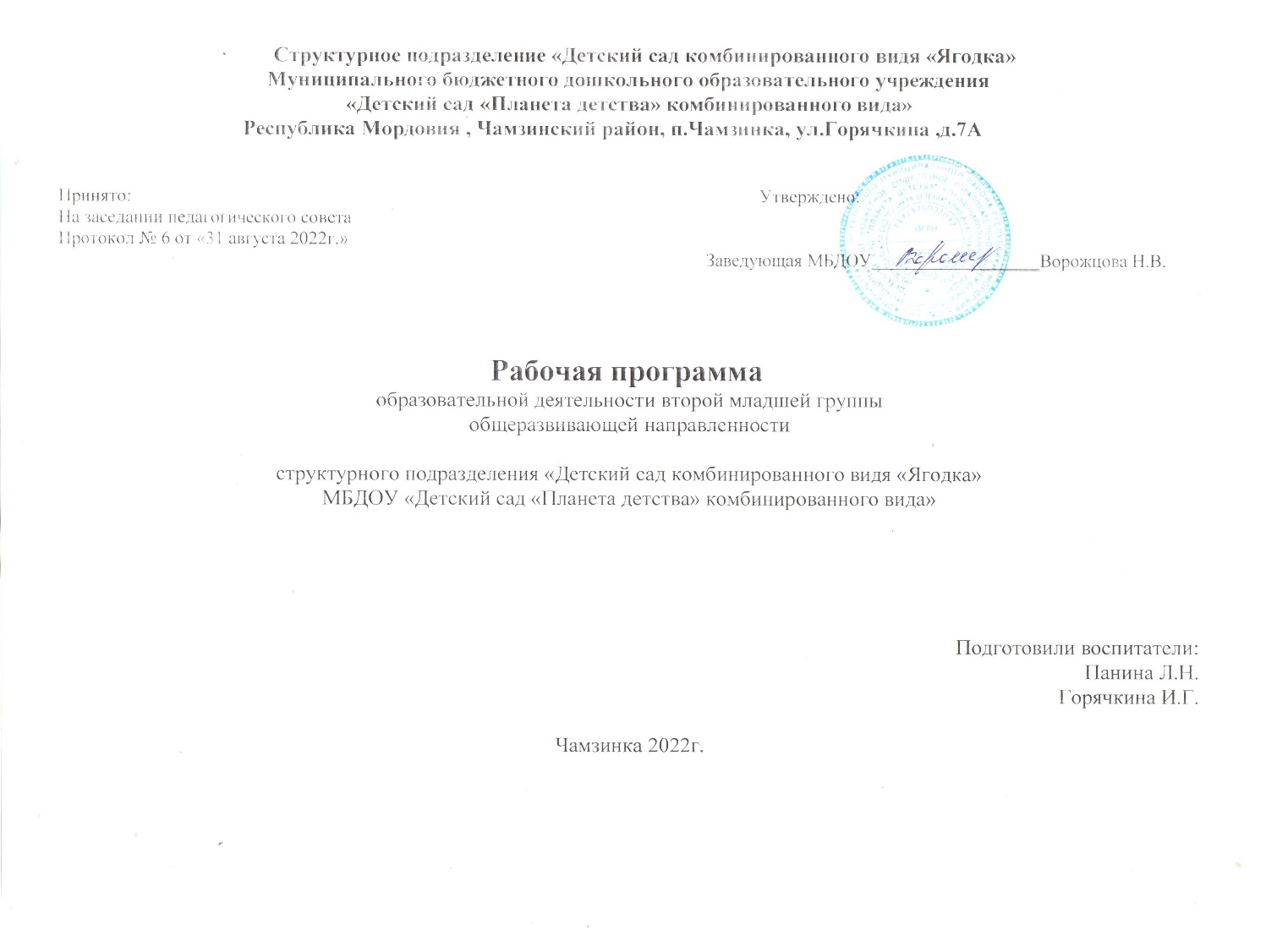                                                              Содержание  I. Целевой раздел 1. Пояснительная записка             1.1 Введение             1.2 Цели и задачи рабочей программы 2 младшей группы                         1.3 Принципы и подходы образования детей 2 младшей группы             1.4 Возрастная характеристика  детей 3 – 4 лет 2. Планируемые  результаты освоения программы 2 младшей группы            2.1. Целевые ориентиры образования к 4 годамII. Содержательный раздел  3. Образовательная деятельность в соответствии с направлениями развития ребенка, представленными в пяти образовательных областях, с учетом используемых в ДОУ программ и методических пособий, обеспечивающих реализацию данных программ.  4. Формы, способы, методы и средства реализации программы с учетом    возрастных и индивидуальных особенностей воспитанников, специфики их образовательных потребностей и интересов.5. Особенности образовательной деятельности разных видов и культурных практикСистема физкультурно-оздоровительной работы       5.2 Познавательное развитие детей                            5.3 Взаимодействие с родителями III. Организационный раздел 6. Режим дня  7. Особенности развития детей 3 – 4 лет8. Организация  развивающей предметно-пространственной среды9. Краткая презентация рабочей программы 2 младшей группы10.Методическое обеспечение программы                                                    I. Целевой раздел     	                                                                                                                                                                                                           1.Пояснительная записка 1.1. Введение Примерная рабочая программа разработана воспитателями 2 младшей группы структурного подразделения «Детский сад комбинированного вида «Ягодка» муниципального бюджетного дошкольного учреждения «Детский сад «Планета детства» комбинированного вида» с учетом ФГОС дошкольного образования, особенностей образовательного учреждения, региона и муниципалитета, образовательных потребностей и запросов воспитанников. Обязательная часть данной программы   разработана с учетом примерной образовательной программы «Детство».Программа определяет цель, задачи, планируемые результаты, содержание и организацию образовательного процесса на ступени дошкольного образования, обеспечивает достижения воспитанниками готовности к школе. Программа разработана в соответствие с нормативно- правовыми документами регламентирующими дошкольное образование: -Нормативная правовая база на основе которой сформирована программа:                                  -Федеральный закон от 29.12 .12№ 273- ФЗ «Об образовании в российской федерации»   -Приказ Минобрнауки России  от17 10.13 № 1155 «Об утверждении федерального государственного стандарта дошкольного образования».                                                            -Комментарии Минобрнауки России к ФГОС ДО от28.02.14 №08-249.                                  -Приказ Минобрнауки России от 30.08.13.№ 1014 «Об утверждении Порядка организации и осуществления образовательной деятельности по основным общеобразовательным  и  программам дошкольного образования»                                                                                              -Приказ Минобрнауки России от 28.12.10. № 2106 «Об утверждении и введении в действие федеральных требований к образовательным учреждениям в части охраны здоровья обучающихся, воспитанников»                                                                                                          -Письмо Миннобрнауки России от 07.06.13 №ип-535/07 «О коррекционном и инклюзивном образовании детей»                                                                                                                                 -Постановление  Главного государственного санитарного врача РФ от 15.05.13 № 26 «Санитарно-эпидемиологические требования к устройству, содержанию и организациирежима работы дошкольных образовательных  организаций»  (СанПиН 2.4.1. 3049-13)                                                                                                                       Программа сформирована на основе психолого-педагогической поддержки, позитивной социализации и индивидуализации, развития личности детей младшего возраста и определяет комплекс основных характеристик дошкольного образования (объем, содержание и планируемые результаты в виде целевых ориентиров дошкольного образования). Общие сведения о ДОУ Местонахождение:  учреждение находится  в поселке Чамзинка улица Горячкина 7»А». Режим работы: Структурное подразделение «Детский сад комбинированного вида «Ягодка» муниципального бюджетного дошкольного учреждения «Детский сад «Планета детства» комбинированного вида»  функционируют в режиме 12 – часового пребывания 5-дневной рабочей недел1.2. Цели и задачи рабочей программы 2 младшей группы. Цель программы:- обеспечивать развитие личности детей 2-й младшей группы в различных видах общения и деятельности   с учетом их возрастных, индивидуальных, психологических и физиологических особенностей  - создать условия развития ребенка, открывающих возможности для его позитивной социализации, его личностного развития, развития инициативы и творческих способностей на основе сотрудничества со взрослыми и сверстниками и соответствующим возрасту видам деятельности.                                                       Задачи программы:- охрана и укрепление физического и психического здоровья детей, в том числе их эмоционального благополучия;- обеспечение равных возможностей для полноценного развития каждого ребенка в период дошкольного детства независимо от места жительства, пола, нации, языка, социального статуса, психофизиологических и других особенностей (в том числе ограниченных возможностей здоровья); - создание благоприятных условий развития детей в соответствии с их возрастными и индивидуальными особенностями и склонностями, развития способностей и творческого потенциала каждого ребенка как субъекта отношений с самим собой, другими детьми, взрослыми и миром; - формирование общей культуры личности детей, в том числе ценностей здорового образа жизни, развития их социальных, нравственных, эстетических, интеллектуальных, физических качеств, инициативности, самостоятельности и ответственности ребенка, формирования предпосылок учебной деятельности;- формирование социокультурной среды, соответствующей возрастным, индивидуальным, психологическим и физиологическим особенностям детей;- обеспечение психолого-педагогической поддержки семьи и повышения компетентности родителей (законных представителей) в вопросах развития и образования, охраны и укрепления здоровья детей.Реализуемая программа строится на принципе личностно-ориентированного  взаимодействия взрослого с детьми.1.3. Принципы и подходы образования детей 2 младшей группыПринципы, сформулированные на основе требований ФГОС. 1. Поддержка разнообразия детства; сохранение уникальности и самоценности детства как важного этапа в общем развитии человека, самоценность детства - понимание детства как периода жизни значимого самого по себе, без всяких условий; значимого тем, что происходит с ребенком сейчас, а не тем, что этот период есть период подготовки к следующему периоду. 2. Личностно-развивающий и гуманистический характер взаимодействия взрослых (родителей, педагогических и иных работников ДОУ) и детей. 3. Уважение личности ребенка. 4. Реализация программы в формах, специфических для детей данной возрастной группы, прежде всего в форме игры, познавательной и исследовательской деятельности, в форме творческой активности, обеспечивающей художественно-эстетическое развитие ребенка. Основные принципы дошкольного образования. 1. Полноценное проживание ребенком всех этапов детства (младенческого, раннего и дошкольного возраста), обогащение (амплификация) детского развития. 2. Построение образовательной деятельности на основе индивидуальных особенностей каждого ребенка, при котором сам ребенок становится активным в выборе содержания своего образования, становится субъектом образования (далее - индивидуализация дошкольного образования). 3. Содействие и сотрудничество детей и взрослых, признание ребенка полноценным участником (субъектом) образовательных отношений. 4. Поддержка инициативы детей в различных видах деятельности. 5. Сотрудничество ДОУ с семьей. 6. Приобщение детей к социокультурным нормам, традициям семьи, общества.7. Возрастная адекватность дошкольного образования (соответствие условий, требований, методов возрасту и особенностям развития). 8. Учет этнокультурной ситуации развития детей. Принципы, сформулированные на основе особенностей программы «Детство». Программа является современной интегративной программой, реализующей деятельностный подход к развитию ребенка и культурологический подход к отбору содержания образования. Принципы. 1. Принцип развивающего образования, целью которого является психическое развитие ребенка; 2. Принципы научной обоснованности и практической применимости, основывается на базовых положениях возрастной психологии и дошкольной педагогики; 3. Решение поставленной цели и задачи на разумном минимально необходимом и достаточном материале, не допуская перегруженности детей; 4. Единство воспитательных, развивающих и обучающих целей и задач образования дошкольников; 5. Принцип интеграции образовательных областей в соответствии с возрастными возможностями и особенностями детей, а также спецификой образовательных областей; 6. Принцип комплексно-тематического построения образовательного процесса. Данный подход подразумевает широкое использование разнообразных форм работы с детьми как в совместной деятельности взрослого и детей, так и в самостоятельной деятельности детей и использует ведущую деятельность дошкольника — игру как основу организации жизнедеятельности детского сообщества. 1.4 Возрастная характеристика  детей 3 – 4 лет Основными участниками реализации программы являются: дети младшего возраста, родители (законные представители), педагоги. Сведения о контингенте детей.Специфика семей воспитанников.Возрастные особенности детей от 3 до 4 лет. Общение ребенка становится вне ситуативным, ведущим видом деятельности становится игра. Основное содержание игры - действия с игрушками и предметами-заместителями. Начинают формироваться представления о предмете, при рисовании дети могут использовать цвет. Развитие мелкой моторики осуществляется через лепку, доступны простейшие виды аппликации. К концу четвертого года дети могут воспринимать до 5 и более форм предметов и до 7 и более цветов, способны дифференцировать предметы по величине, ориентироваться в пространстве группы. Развивается память и внимание, продолжает развиваться наглядно-действенное мышление, начинает развиваться воображение. Взаимоотношения детей обусловлены нормами и правилами. Сознательное управление поведением только начинает складываться, на начальной стадии развития находится самооценка. Продолжает развиваться половая идентификация. 2. Планируемые  результаты освоения программы 2 младшей группыСоциально-коммуникативное развитиеРебенок предпочитает общение с взрослым, делится своими впечатлениями, испытывает потребность в сотрудничестве с ним, обращается за помощью. Проявляет доброжелательность по отношению к окружающим, стремится утешить обиженного, порадовать, помочь. Старается выполнять общепринятые правила поведения в детском саду, отрицательно реагирует на явное нарушение правил. Объединяется со сверстниками в группу из 2-3 человек на основе личных симпатий; участвует в коллективных играх, поддерживая положительные взаимоотношения. Умеет организовать или поддержать ролевой диалог в игровых сюжетах с двумя действующими лицами. Умеет занять себя игрой (любой: режиссерской, образно-ролевой, игрой-экспериментированием и т.п.).Пытается самостоятельно раздеваться и одеваться, следит за своим внешним видом, владеет простейшими навыками поведения во время еды. Познавательное развитиеРебенок имеет представления о свойствах предметов (цвет, форма, размер, назначение). Формирование целостной картины мира, расширение кругозора Знает свое имя, фамилию, пол, возраст. Замечает происходящие в природе сезонные изменения. Может  исследовать  и конструировать под руководством взрослого,      использует разные способы обследования предметов. Различает, правильно называет, использует по назначению основные строительные детали; целенаправленно создает, рассматривает и обыгрывает простейшие постройки.Умеет считать до 3, отсчитывать 3 предмета от большего количества. Умеет узнавать и называть круг, треугольник, шар, куб (кубик), находить в окружающей обстановке предметы, сходные по форме. Умеет сравнивать по высоте и длине путем приложения и наложения. Различает пространственные отношения от себя: впереди - сзади, вверху - внизу, справа - слева. Речевое развитиеРебенок имеет соответствующий возрасту активный и пассивный словарный запас (знает названия и назначение предметов ближайшего окружения,  их качества, действия с ними; называет некоторые обобщающие понятия (овощи, фрукты, одежда, посуда, животные, птицы). В речи большей частью правильно согласует прилагательные с существительным в роде, числе, падеже, употребляет простые пространственные предлоги; названия животных и их детенышей в форме единственного и множественного числа. Может (самостоятельно или с помощью воспитателя) поддерживать разговор по поводу прочитанных книг, просмотренных мультфильмов, при описании предметов, картин, игрушек или в ходе наблюдений в природе. Способен сосредоточенно слушать, следить за развитием действия, понимать содержание художественного произведения. Может запомнить и воспроизвести небольшой стихотворный текст. Художественно-эстетическое развитие Ребенок проявляет устойчивый интерес к декоративно-прикладному искусству, мелкой пластике, книжной графике; владеет способами зрительного и тактильного обследования различных объектов для обогащения восприятия. Может отображать свои представления и впечатления об окружающем мире в разных видах изобразительной деятельности (рисовании, лепке, аппликации) и в процессе художественного труда. Создает узнаваемые образы конкретных предметов и явлений окружающего мира; передает обобщенную форму и цвет доступными художественными способами (конструктивным, пластическим, комбинированным). Может исполнять метрический пульс в звучащих жестах, а также на маленьких маракасах, палочках, сопровождая музыку или стихи; любит манипулировать с музыкальными инструментами, может сыграть простейшие звукоизобразительные импровизации. Поет естественным голосом, с удовольствием подпевает с  взрослым.  Любит двигаться под музыку и двигается ритмично в умеренном темпе, меняет характер движения в соответствии с изменением характера или сменой частей музыки, ритмично исполняет элементарные плясовые движения. Прислушивается, когда звучит веселая, подвижная музыка, не может устоять, чтобы не двигаться под нее. Физическое развитиеРебенок имеет достаточный уровень развития физических качеств и основных движений, соответствующий возрастно-половым нормативам. Проявляет положительные эмоции при физической активности, в     самостоятельной   двигательной деятельности.Умеет ходить и бегать, сохраняя равновесие, изменяя направление      движения по  желанию или по команде. Умеет прыгать в длину с места, энергично отталкиваясь    на двух ногах в  прыжках.    Умеет катать мяч с расстояния по заданному направлению,       бросать  мяч двумя  руками от груди, ударять мяч об пол, подбрасывает        мяч вверх 2-3 раза подряд и ловит его. Правильно пользуется предметами личной гигиены (мыло, расческа,      полотенце, носовой   платок), умывается и моет руки при     незначительной помощи взрослого.Имеет элементарные представления о ценности здоровья, необходимости  соблюдения   правил гигиены в повседневной жизни и         старается  следовать им в своей деятельности.2.1. Целевые ориентиры образования к 4 годам:  Ребенок может спокойно, не мешая другому ребенку, играть рядом, объединяться в игре с общей игрушкой, участвовать в несложной совместной практической деятельности. Проявляет стремление к положительным поступкам, но взаимоотношения зависят от ситуации и пока еще требуют постоянного внимания воспитателя. Активно участвует в разнообразных видах деятельности: в играх, двигательных упражнениях, в действиях по обследованию свойств и качеств предметов и их использованию, в рисовании, лепке, речевом общении, в творчестве. Принимает цель, в играх, в предметной и художественной деятельности по показу и побуждению взрослых ребенок доводит начатую работу до определенного результата. Понимает, что вещи, предметы сделаны людьми и требуют бережного обращения с ними.       Проявляет эмоциональную отзывчивость, подражая примеру взрослых, старается утешить обиженного, угостить, обрадовать, помочь. Начинает в мимике и жестах различать эмоциональные состояния людей, веселую и грустную музыку, веселое и грустное настроение сверстников, взрослых, эмоционально откликается на содержание прочитанного, сопереживает героям.        Охотно включается в совместную деятельность со взрослым, подражает его действиям, отвечает на вопросы взрослого и комментирует его действия в процессе совместной игры, выполнения режимных моментов. Проявляет интерес к сверстникам, к взаимодействию в игре, в повседневном общении и бытовой деятельности.Владеет игровыми действиями с игрушками и предметами- заместителями, разворачивает игровой сюжет из нескольких эпизодов, приобрел первичные умения ролевого поведения. Способен предложить собственный замысел и воплотить его в игре, рисунке, постройке.Значительно увеличился запас слов, совершенствуется грамматический строй речи, ребенок пользуется не только простыми, но и сложными предложениями.Сформирована соответствующая возрасту координация движений. Ребенок проявляет положительное отношение к разнообразным физическим упражнениям, стремится к самостоятельности в двигательной деятельности, избирателен по отношению к некоторым двигательным действиям и подвижным играм.Владеет элементарной культурой поведения во время еды за столом, навыками самообслуживания: умывания, одевания. Правильно пользуется предметами личной гигиены (полотенцем, носовым платком, расческой).Проявляет  интерес  к миру , потребность  в  познавательном общении со взрослыми, задает вопросы о людях, их действиях, о животных, предметах ближайшего окружения. Проявляет стремление к наблюдению, сравнению, обследованию свойств и качеств предметов, использованию сенсорных эталонов (круг, квадрат, треугольник), к простейшему экспериментированию с предметами и материалами. В совместной с педагогом познавательной деятельности переживает чувство удивления, радости познания мира        Знает свои имя, фамилию, пол, возраст. Осознает свои отдельные умения и действия, которые самостоятельно освоены («Я умею строить дом», «Я умею сам застегивать куртку» и т. п.).          Узнает дом, квартиру, в которой живет, детский сад, группу, своих воспитателей, няню. Знает членов своей семьи и ближайших родственников. Разговаривает со взрослым о членах своей семьи, отвечая на вопросы при рассматривании семейного альбома или фотографий. Называет хорошо знакомых животных и растения ближайшего окружения, их действия, яркие признаки внешнего вида. Способен не только объединять предметы по внешнему сходству (форма, цвет, величина), но и усваивать общепринятые представления о группах предметов (одежда, посуда, игрушки). Участвует в элементарной исследовательской деятельности по изучению качеств и свойств объектов неживой природы.       Освоил некоторые нормы и правила поведения, связанные с определенными разрешениями и запретами («можно», «нужно», «нельзя»), может увидеть несоответствие поведения другого ребенка нормам и правилам поведения. Испытывает удовлетворение от одобрения правильных действий взрослыми. Внимательно вслушивается в речь и указания взрослого, принимает образец. Следуя вопросам взрослого, рассматривает предметы, игрушки, иллюстрации, слушает комментарии и пояснения взрослого.II. Содержательный разделСодержание программы определяется в соответствии с направлениями развития ребенка, соответствует основным положениям возрастной психологии и дошкольной педагогики и обеспечивает единство воспитательных, развивающих и обучающих целей и задач.  Воспитание и обучение осуществляется на русском языке - государственном языке России. 3. Образовательная деятельность в соответствии с образовательными областями с учетом используемых в ДОУ программ и методических пособий, обеспечивающих реализацию данных программ. Содержание Программы обеспечивает развитие личности, мотивации и способностей детей в различных видах деятельности и охватывает следующие структурные единицы, представляющие определенные направления развития и образования детей (далее -образовательные области): • социально-коммуникативное развитие; • познавательное развитие; • речевое развитие; • художественно-эстетическое развитие; • физическое развитие.  «Социально – коммуникативное развитие»1.Способствовать установлению положительных контактов между детьми, основанных на общих интересах к действиям с игрушками, предметами и взаимной симпатии.2.Развивать эмоциональную отзывчивость, любовь к родителям, привязанность и доверие к воспитателю.3. Помогать детям в освоении способов взаимодействия со сверстниками в игре, в повседневном общении и бытовой деятельности (спокойно играть рядом, обмениваться игрушками, объединяться в парной игре, вместе рассматривать картинки, наблюдать за домашними животными и пр.). 4. Постепенно приучать детей к выполнению элементарных правил культуры поведения.Содержание образовательной деятельности. Эмоции. Понимание и различение отдельных ярко выраженных эмоциональных состояний людей (радость, веселье, слезы, гнев). Учет их в общении при поддержке, побуждении или показе взрослого: пожалеть, угостить, ласково обратиться. Взаимоотношения. Представление о действиях и поступках взрослых и детей, в которых проявляются доброе отношение и забота о людях, членах семьи, а также о животных, растениях. Освоение простых способов общения и взаимодействия: обращаться к детям по именам, договариваться о совместных действиях («давай кормить кукол»), вступать в парное общение. Участие в совместных игровых и бытовых действиях с воспитателем, готовность отвечать на его вопросы, действовать согласованно, учитывать советы и предложения педагога. Культура поведения, общения со взрослыми и сверстниками. Представление об элементарных правилах культуры поведения, упражнение в их выполнении (здороваться, прощаться, благодарить). Понимание, что у всех детей равные права на игрушки, что в детском саду мальчики и девочки относятся друг к другу доброжелательно, делятся игрушками, не обижают друг друга. Семья. Представление о семье, членах семьи, их отношениях (родители и дети любят друг друга, заботятся друг о друге). Отвечать на вопросы о своей семье, о радостных семейных событиях.Результаты образовательной деятельности: Достижения ребенка (Что нас радует) Ребенок приветлив с окружающими, проявляет интерес к словам и действиям взрослых, охотно посещает детский сад.  По показу и побуждению взрослых эмоционально откликается на ярко  выраженное состояние близких и сверстников. Ребенок дружелюбно настроен, спокойно играет рядом с детьми, вступает в общение по поводу игрушек, игровых действий.  Сохраняет преобладающее эмоционально-положительное настроение, быстро преодолевает негативные состояния, стремится к одобрению своих действий.  Говорит о себе в первом лице, положительно оценивает себя, проявляет доверие к миру.     Вызывает озабоченность и требует совместных усилий педагогов и родителей Ребенок проявляет недоверие к окружающим, контакты со сверстниками непродолжительны, игровые действия однообразны, преобладают индивидуальные кратковременные игры.  Наблюдаются отдельные негативные реакции на просьбы взрослых: упрямство, капризы, немотивированные требования. Ребенок реагирует на эмоциональное состояние окружающих только по побуждению и показу взрослого.  Настроение ребенка неустойчиво: спокойное состояние чередуется с плаксивостью, негативными проявлениями по отношению к сверстникам или взрослым. Развиваем ценностное отношение к трудуЗадачи образовательной деятельности 1.Развивать интерес к труду взрослых в детском саду и в семье, представления о конкретных видах хозяйственно-бытового труда, направленных на заботу о детях (мытье посуды, уборка помещений детского сада и участка и пр.). 2.Воспитывать бережное отношение к предметам и игрушкам как результатам труда взрослых. 3. Приобщать детей к самообслуживанию (одевание, раздевание, умывание), способствовать развитию самостоятельности, уверенности, положительной самооценки.Содержание образовательной деятельности Труд взрослых. Первоначальные представления о том, что предметы делаются людьми (на примере создания воспитателем разнообразных предметов для детских игр из разных материалов разными инструментами). Например, шитье шапочки (платья) для куклы, поделка игрушек из бумаги или бросового материала. Совместно со взрослым устанавливать взаимосвязь «цель — результат» в труде. В процессе наблюдения формирование первоначальных представлений о хозяйственно-бытовом труде взрослых дома и в детском саду; знакомство с действиями мытья посуды, пола, вытирания пыли, подметания дорожек. Самообслуживание. Освоение отдельных действий, затем — процессов самообслуживания, связанных с одеванием, умыванием, уходом за своим внешним видом, поведением за столом во время приема пищи. Приучение к соблюдению порядка (не сорить, убирать игрушки и строительный материал на место, быть опрятным). Результаты образовательной деятельности:Достижения ребенка (Что нас радует)  Ребенок с интересом наблюдает за трудовыми действиями взрослых по созданию или преобразованию предметов, связывает цель и результат труда; называет трудовые действия, инструменты, некоторые материалы, из которых сделаны предметы и вещи. По примеру воспитателя бережно относится к результатам труда взрослых, подражает трудовым действиям.  Проявляет самостоятельность в самообслуживании, самостоятельно умывается, ест, одевается при небольшой помощи взрослого. Вызывает озабоченность и требует совместных усилий педагогов и родителей  Ребенок не проявляет интереса к труду взрослых, не понимает связи между целью и результатом труда; затрудняется назвать трудовые действия, материал, из которого сделан предмет, его назначение.  Нейтрально относится к результатам труда взрослых, не проявляет желания участвовать в трудовых действиях.  Стремление к самостоятельности в самообслуживании не выражено, ожидает постоянной помощи взрослого, даже в освоенных действиях, не обращает внимания на свой внешний вид: грязные руки, испачканное платье и пр.Формирование основ безопасного поведения в быту, социуме, природеЗадачи образовательной деятельности1.Развивать интерес к правилам безопасного поведения.2.Обогащать представления о правилах безопасного пользования предметами. 3.Формировать осторожное и осмотрительное отношение к потенциально опасным для человека ситуациям.Содержание образовательной деятельности Освоение представлений об элементарных правилах безопасного обращения с игрушками и предметами в игре, за столом, во время одевания, в общении с детьми: не разговаривать с полным ртом, не размахивать вилкой, не брать в рот мелкие предметы, не засовывать их в нос или уши, не пугать других детей, не замахиваться палкой на сверстника, не толкаться, спускаться с лестницы, держась за перила. В природе: не подходить к бездомным животным, не пугать их, не мять цветы, без разрешения старших не есть ягоды, листья растений и пр. Без разрешения воспитателя и родителей не покидать участок детского сада.Результаты образовательной деятельности: Достижения ребенка (Что нас радует) Ребенок проявляет интерес к правилам безопасного поведения.  С интересом слушает стихи и потешки о правилах поведения в окружающей среде и пр. Осваивает безопасные способы обращения со знакомыми предметами ближайшего окружения.     Вызывает озабоченность и требует совместных усилий педагогов и родителей  Ребенок не проявляет интереса к правилам безопасного поведения; проявляет неосторожность по отношению к окружающим предметам. Несмотря на предостережения взрослых, повторяет запрещаемые действия«Познавательное развитие» Задачи образовательной деятельности 1. Поддерживать детское любопытство и развивать интерес детей к совместному со взрослым и самостоятельному познанию (наблюдать, обследовать, экспериментировать с разнообразными материалами). 2. Развивать познавательные и речевые умения по выявлению свойств, качеств и отношений объектов окружающего мира (предметного, природного, социального), способы обследования предметов (погладить, надавить, понюхать, прокатить, попробовать на вкус, обвести пальцем контур). 3. Формировать представления о сенсорных эталонах: цветах спектра, геометрических фигурах, отношениях по величине и поддерживать использование их в самостоятельной деятельности (наблюдении, игре-экспериментировании, развивающих и дидактических играх и других видах деятельности). 4. Обогащать представления об объектах ближайшего окружения и поддерживать стремление отражать их в разных продуктах детской деятельности. 5. Развивать представления детей о взрослых и сверстниках, особенностях их внешнего вида, о делах и добрых поступках людей, о семье и родственных отношениях. 6. Расширять представления детей о детском саде и его ближайшем окружении.Содержание образовательной деятельности. Развитие сенсорной культуры. Различение цветов спектра — красный, оранжевый, желтый, зеленый, синий, фиолетовый, черный, белый, освоение 2—4-х слов, обозначающих цвет. Узнавание, обследование осязательно-двигательным способом и название некоторых фигур (круг, квадрат, овал, прямоугольник, треугольник, звезда, крест). Использование (при поддержке взрослого) простейших способов обследования с использованием разных анализаторов: рассматривание, поглаживание, ощупывание ладонью, пальцами по контуру, прокатывание, бросание и др. Освоение слов, обозначающих признаки предметов и обследовательские действия. Сравнение (с помощью взрослого) двух предметов по 1—2-м признакам, выделение сходства и отличия. Овладение действием соединения в пары предметов с ярко выраженными признаками сходства, овладение группировкой по заданному предметно образцу и по слову (по цвету, форме, размеру, материалу). Формирование первичных представлений о себе, других людях.Проявление интереса к занятиям детей и взрослых. Различение детей и взрослых в жизни и на картинках по возрасту, полу, особенностям внешности, одежде. Освоение умения находить общее и отличное во внешнем виде взрослых и детей разного возраста. Освоение слов, обозначающих разнообразные действия взрослых. Освоение умения узнавать свой детский сад, группу, своих воспитателей, их помощников. Понимание, где в детском саду хранятся игрушки, книги, посуда, чем можно пользоваться. Освоение представлений ребенка о себе, имени, фамилии, половой принадлежности, возрасте, любимых игрушках, занятиях. Освоение представлений о составе своей семьи, любимых занятиях близких. Развитие умений узнавать дом, квартиру, в которой ребенок живет, группу детского сада. Ребенок открывает мир природы. Освоение представлений об объектах и явлениях неживой природы (солнце, небо, дождь и т. д.), о диких и домашних животных, особенностях их образа жизни. Элементарное понимание, что животные живые. Различение растений ближайшего природного окружения по единичным ярким признакам (цвет, размер) их названия. Умение выделять части растения (лист, цветок). Знание об элементарных потребностях растений и животных: пища, влага, тепло. Понимание, что человек ухаживает за животными и растениями, проявляет эмоции и чувства. Комментирование обнаруженных признаков живого у животных растений, людей (воробей летает, прыгает, клюет зернышки, я бегаю, прыгаю, ем кашу). Накопление впечатлений о ярких сезонных изменениях в природе (осенью становится холоднее, часто идут дожди, листья желтеют и опадают; исчезают насекомые и т. д.). Освоение простейших способов экспериментирования с водой, песком. Первые шаги в математику. Исследуем и экспериментируем Освоение умения пользоваться пред эталонами («как кирпичик», «как крыша»), эталонами форм: шар, куб, круг, квадрат, прямоугольник, треугольник. Проявление интереса к играм и материалам, с которыми можно практически действовать: накладывать, совмещать, раскладывать с целью получения какого-либо образа, изменять полученное. Освоение простых связей и отношений: больше (меньше) по размеру, такое же, больше (меньше) по количеству, столько же, одинаковые и разные по цвету и размеру, ближе (дальше), раньше (позже). Овладение умением ориентироваться в небольшом пространстве: впереди (сзади), сверху (снизу), справа (слева). Овладение умением воспринимать и обобщать группу предметов по свойствам (все большие; все квадратные и большие), уравнивать группы предметов (столько же), увеличивать и уменьшать группы предметов (3—5 предметов). Освоение приемов наложения и приложения.  Освоение слов, обозначающих свойства и отношения предметов.Результаты образовательной деятельности Достижения ребенка (Что нас радует)  Ребенок любопытен, задает вопросы «Что такое?», «Кто такой?», «Что делает?», «Как называется?» Самостоятельно находит объект по указанным признакам, различает форму, цвет, размер предметов и объектов, владеет несколькими действиями обследования.  С удовольствием включается в деятельность экспериментирования, организованную взрослым.  Проявляет эмоции радостного удивления и словесную активность в процессе познания свойств и качеств предметов.  Задает вопросы о людях, их действиях. Различает людей по полу, возрасту (детей, взрослых, пожилых людей) как в реальной жизни, так и на иллюстрациях. Знает свои имя, фамилию, пол, возраст. Вызывает озабоченность и требует совместных усилий педагогов и родителей Малоактивен в игре-экспериментировании, использовании игр и игровых материалов, обследовании, наблюдении Не учитывает сенсорные признаки предметов в практической деятельности.  Небрежно обращается с предметами и объектами окружающего мира: ломает, бросает, срывает растения. Не проявляет речевую активность. Не проявляет интерес к людям и к их действиям.  Затрудняется в различении людей по полу, возрасту как в реальной жизни, так и на иллюстрациях.«Речевое развитие» Задачи образовательной деятельности:1.Развивать умение использовать дружелюбный, спокойный тон, речевые формы вежливого общения со взрослыми и сверстниками: здороваться, прощаться, благодарить, выражать просьбу, знакомиться. простых фраз. 4.Развивать умение использовать в речи правильное сочетание прилагательных и существительных в роде, падеже. 5. Обогащать словарь детей за счет расширения представлений о людях, предметах, объектах природы ближайшего окружения, их действиях, ярко выраженных особенностях. 6.Развивать умение воспроизводить ритм стихотворения, правильно пользоваться речевым дыханием. 7.Развивать умение слышать в речи взрослого специально интонируемый звук.Содержание образовательной деятельности:Владение речью как средством общения и культуры. Освоение умений: по инициативе взрослого называть членов своей семьи, знакомых литературных героев и их действия на картинках, разговаривать о любимых игрушках; элементарно договариваться со сверстником о совместных действиях в игровом общении; с помощью воспитателя определять и называть ярко выраженные эмоциональные состояния детей (радуются, смеются, испугались, плачут), учитывать их при общении: пожалеть, развеселить, использовать ласковые слова. Освоение и использование основных форм речевого этикета в ситуациях общения: приветствие (здравствуйте), просьба (дайте, пожалуйста), благодарность (спасибо), знакомство (как тебя зовут, меня зовут.., давай играть); различать формы обращения ко взрослому и ребенку (здравствуйте — здравствуй); называть детей в группе по именам, использование ласковых форм имен.Развитие связной, грамматически правильной диалогической и монологической речи. Освоение умений диалогической речи: отвечать на вопросы и обращения взрослого; сообщать о своих впечатлениях, желаниях; задавать вопросы в условиях наглядно представленной ситуации общения (кто это? Как его зовут? (и т. п.)).Освоение умений монологической речи: по вопросам воспитателя составлять рассказ по картинке из 3—4-х предложений; совместно с воспитателем пересказывать хорошо знакомые сказки; читать наизусть короткие стихи, слушать чтение детских книг и рассматривать иллюстрации; согласовывать прилагательные и существительные в роде, числе и падеже; правильно использовать в речи названия животных и их детенышей в единственном и множественном числе: кошка — котенок, котята; использовать в речи простое распространенное предложение; с помощью воспитателя строить сложные предложения. Обогащение активного словаря.Использование в речи: названий предметов и объектов близкого окружения, их назначения, частей и свойств, действий с ними; названий действий гигиенических процессов умывания, одевания, купания, еды, ухода за внешним видом (причесаться, аккуратно повесить одежду) и поддержания порядка (убрать игрушки, поставить стулья); названий некоторых качеств и свойств предметов (мягкость, твердость, гладкость и др.; предметы рвутся, бьются, размокают); материалов (глина, песок, бумага, ткань); объектов и явлений природы: растения близкого окружения, овощи и фрукты, домашние животные и некоторые дикие животные и их детеныши. Понимание значения обобщающих слов: игрушки, одежда, посуда, мебель, овощи, фрукты, птицы, животные, звери и др. Развитие звуковой и интонационной культуры речи, фонематического слуха .Развитие умений: правильно произносить гласные звуки; твердые и мягкие согласные звуки ([м], [б], [п], [т], [д], [н], [к], [г], [х], [ф], [в], [л], [с], [ц]); слышать специально интонируемый в речи воспитателя звук (песенка для укладывания куклы спать — «а-а-а», песенка ветра — «у-у-у», колокольчика — «з-з-з», жука — «ж-ж-ж», мотора — «р-р-р», насоса — «с-с-с»). Развитие правильного речевого дыхания, слухового внимания, фонематического слуха, моторики речевого аппарата; Знакомство с книжной культурой, детской литературой Воспитание интереса к фольклорным и литературным текстам, желания их слушать. Развитие умения воспроизводить короткие ролевые диалоги из сказок и прибауток в играх-драматизациях, повторять за взрослым знакомые строчки и рифмы из стихов, песенок, игр с пальчиками.Результаты образовательной деятельности:Достижения ребенка (Что нас радует) Ребенок с удовольствием вступает в речевое общение со знакомыми взрослыми: понимает обращенную к нему речь, отвечает на вопросы, используя простые распространенные предложения. Проявляет речевую активность в общении со сверстником; здоровается и прощается с воспитателем и детьми, благодарит за обед, выражает просьбу. По вопросам составляет по картинке рассказ из 3—4 простых предложений. Называет предметы и объекты ближайшего окружения. Речь эмоциональна, сопровождается правильным речевым дыханием.  Ребенок узнает содержание прослушанных произведений по иллюстрациям, эмоционально откликается на него.  Совместно со взрослым пересказывает знакомые сказки, читает короткие стихи. Вызывает озабоченность и требует совместных усилий педагогов и родителей  Ребенок не реагирует на обращение ко всем детям в группе и понимает речь, обращенную только к нему. На вопросы отвечает отдельным словом, затрудняется в оформлении мысли в предложение. В речи многие слова заменяет жестами, использует автономную речь («язык нянь»).  Отказывается от пересказа, не знает наизусть ни одного стихотворения.  Не проявляет инициативы в общении со взрослыми и сверстниками.  Не использует элементарные формы вежливого речевого общения.  Быстро отвлекается при слушании литературного текста, слабо запоминает его содержание.  «Художественно-эстетическое развитие» Изобразительное искусство.Задачи образовательной деятельности:1. Формировать сенсорный опыт и развивать положительный эмоциональный отклик детей на эстетические свойства и качества предметов, на эстетическую сторону явлений природы и окружающего мира. 2. Формировать умения внимательно рассматривать картинку, народную игрушку, узнавать в изображенном знакомые предметы и объекты, устанавливать связь между предметами и их изображением в рисунке, лепке; понимать сюжет, эмоционально откликаться, реагировать, сопереживать героям; привлечь внимание к некоторым средствам выразительности. Содержание образовательной деятельности.Активизация интереса к красивым игрушкам, нарядным предметам быта, одежде, интересным природным явлениям и объектам; побуждение обращать внимание на разнообразие сенсорных признаков объектов, явлений. Знакомство на конкретных примерах с народным искусством: глиняными игрушками, игрушками из соломы и дерева, предметами быта и одежды; скульптурой малых форм; с детскими книгами (иллюстрации художников Ю. Васнецова, В. Сутеева, Чарушина); с близкими детскому опыту живописными образами. Формирование образа человека-мастера как создателя народных игрушек, иллюстраций в книгах, картин. Развитие умений узнавать в изображении знакомые предметы, объекты, явления, называть их; умений их внимательно рассматривать; эмоционально откликаться на некоторые средства выразительности: ритм пятен и линий, яркость цвета; выделять простые элементы росписи народных промыслов, декора игрушек; передавать собственное отношение к образам в мимике, жестах. Поддержка высказывания детей своих предпочтений в выборе книг, игрушек. Совместное со взрослым обыгрывание народных игрушек, нарядных предметов. Развитие продуктивной деятельности и детского творчества Задачи образовательной деятельности:1. Развивать у детей интерес к участию в образовательных ситуациях и играх эстетической направленности, желание рисовать, лепить совместно со взрослым и самостоятельно. 2. Развивать умения создавать простые изображения, принимать замысел, предложенный взрослым, раскрывать его в работе, используя освоенные способы создания изображения, формы, элементарную композицию. 3. Создавать условия для освоения детьми свойств и возможностей изобразительных материалов и инструментов и развивать мелкую моторику и умения использовать инструменты. 4. Побуждать к самостоятельному выбору способов изображения на основе освоенных технических приемов.Содержание образовательной деятельности. Поддержка стремления создавать в разных видах деятельности изображения предметов и событий, умения принять тему, предложенную педагогом. Создание простых изображений по близкой к личному опыту тематике. Постепенный переход детей от подражания и повторения за взрослым к самостоятельному созданию изображения. В рисовании: развитие умений ритмично наносить линии, штрихи, пятна. Знакомство со способами изображения простых предметов, проведения разных прямых линий, в разных направлениях; способами создания предметов разной формы, комбинации разных форм и линий. Способы создания изображения: на основе дуги, изображение игрушек на основе округлых и вытянутых форм. В предметном изображении: развитие умений передавать общие признаки и некоторые характерные детали предметов, относительное сходство по форме, цвету; выделять главное цветом, расположением, размером. В сюжетном изображении: создавать изображение на всем листе, стремиться отображать линию горизонта, строить простейшую композицию. В декоративном изображении: умения видеть предметную и геометрическую форму, строить на ней нарядный узор при помощи ритма и чередования форм, цветных пятен; передавать элементами декоративного узора прямые пересекающие линии, точки, круги, мазки, чередование элементов, пятен; украшать дымковскими узорами силуэты игрушек, вырезанных взрослыми. Умения подбирать цвета (красный, синий, зеленый, желтый, белый, черный), соответствующие изображаемому предмету, создавать изображение с использованием 1, 2 и нескольких цветов. Продолжение освоения некоторых изобразительных материалов. Умения правильно держать карандаш, кисть, регулировать силу нажима, аккуратно набирать краску на кисть, снимать лишнюю краску, промывать кисть и использовать салфетку; поддерживать свободное движение кисти во время рисования. Принятие правильной непринужденной позы в процессе деятельности. В аппликации: знакомство со свойствами бумаги и последовательностью аппликационной работы. Создание изображения знакомых предметов, декоративных композиций, используя готовые формы. Создание изображения на бумаге разной формы (квадрат, круг), предметной основе. Знакомство с возможностями использования неизобразительных материалов. Верное и аккуратное использование инструментов: пользоваться клеем, намазывать его кистью, пользоваться салфеткой. В лепке: знакомство со свойствами глины, пластилина, соленого теста, влажного песка, снега. Создание простейших форм (шар, круг, цилиндр, колбаска), их видоизменения. Умения украшать работу, используя стеки, палочку, печати-штампы. Поддержка стремления создавать интересные образы. В конструировании: формировать умения различать, называть и использовать в постройке простые строительные детали, анализировать постройку. Использование способов расположения кирпичиков вертикально, плотно друг к другу, на определенном расстоянии. Постройка предметов мебели, горок, грузовых машин, домов. Знакомство со свойствами песка, снега, сооружая из них постройки. Нанесение на постройки из этих материалов деталей декора. Желание детей принимать участие в создании как индивидуальных, так и совместных со взрослым и детьми композиций в рисунках, лепке, аппликации, конструировании. Обыгрывание постройки, лепной работы и включение их в игру. Результаты образовательной деятельностиДостижения ребенка (Что нас радует): Ребенок охотно участвует в ситуациях эстетической направленности. Есть любимые книги, изобразительные материалы.  Эмоционально откликается на интересные образы, радуется красивому предмету, рисунку; с увлечением рассматривает предметы народных промыслов, игрушки, иллюстрации. Создает простейшие изображения на основе простых форм; передает сходство с реальными предметами. Принимает участие в создании совместных композиций, испытывает совместные эмоциональные переживания. Вызывает озабоченность и требует совместных усилий педагогов и родителей  Ребенок не проявляет активности и эмоционального отклика при восприятии произведений искусства.  Не испытывает желания рисовать, лепить, конструировать. Неохотно участвует в создании совместных со взрослым творческих работ. Художественная литература.Задачи образовательной деятельности: 1. Обогащать опыт слушания литературных произведений за счет разных малых форм фольклора (потешек, песенок, прибауток), простых народных и авторских сказок (в основном о животных), рассказов и стихов о детях, их играх, игрушках, повседневной бытовой деятельности, о знакомых детям животных. 2. Воспитывать у детей интерес к фольклорным и литературным текстам, стремление внимательно их слушать. 3. Развивать умения воспринимать текст, с помощью взрослого понимать содержание, устанавливать порядок событий в тексте, помогать мысленно представлять события и героев, устанавливать простейшие связи последовательности событий в тексте. 4. Поддерживать желание эмоционально откликаться на чтение и рассказывание, активно содействовать и сопереживать изображенным героям и событиям. 5. Привлекать к исполнению стихов, пересказыванию знакомых сказок и рассказов.Содержание образовательной деятельности. Расширение читательских интересов детей. Проявление радости и удовольствия от слушания и рассказывания литературных произведений, стремление к повторной встрече с книгой. Восприятие литературного текста Сосредоточенное слушание чтения и рассказывания взрослого до конца, не отвлекаясь. Проявление эмоционального отклика на чтение и рассказывание взрослого, активного сопереживания изображенным героям и событиям. Понимание содержания произведения и последовательности событий в тексте, выявление наиболее ярких поступков и действий героев, стремление дать им элементарную оценку. Проявление интереса к иллюстрациям в детской книге. Представление в воображении героев как на основе иллюстраций, так и на основе авторского слова. Творческая деятельность на основе литературного текста Выражение своего отношения к литературному произведению, его героям: в рисунке, при слушании, чтении наизусть текста, в простых играх-драматизациях и играх с персонажами игрушечного настольного, пальчикового театров.Результаты образовательной деятельности. Достижения ребенка (Что нас радует)  Ребенок охотно отзывается на предложение прослушать литературный текст, сам просит взрослого прочесть стихи, сказку.  Узнает содержание прослушанных произведений по иллюстрациям и обложкам знакомых книг. Активно сопереживает героям произведения, эмоционально откликается на содержание прочитанного. Активно и с желанием участвует в разных видах творческой деятельности на основе литературного текста (рисует, участвует в словесных играх, в играх- драматизациях). Вызывает озабоченность и требует совместных усилий педагогов и родителей Ребенок не откликается на предложение послушать чтение или рассказывание литературного текста. Отказывается от разговора по содержанию произведения или однословно отвечает на вопросы только после личного обращения к нему взрослого.  Не проявляет удовольствия от восприятия художественного произведения, неохотно включается в игры с текстовым сопровождением, в театрализованные игры. Музыка.	 Задачи образовательной деятельности1. Воспитывать у детей слуховую сосредоточенность и эмоциональную отзывчивость на музыку. 2. Поддерживать детское экспериментирование с немузыкальными (шумовыми, природными) и музыкальными звуками и исследования качеств музыкального звука: высоты, длительности, динамики, тембра. Активизировать слуховую восприимчивость младших дошкольников. Содержание образовательной деятельности.Различение некоторых свойств музыкального звука (высоко — низко, громко — тихо). Понимание простейших связей музыкального образа и средств выразительности (медведь — низкий регистр). Различение того, что музыка бывает разная по характеру (веселая — грустная). Сравнение разных по звучанию предметов в процессе манипулирования, звукоизвлечения. Самостоятельное экспериментирование со звуками в разных видах деятельности, исследование качества музыкального звука: высоты, длительности. Различение элементарного характера музыки, понимание простейших музыкальных образов. Вербальное и невербальное выражение просьбы послушать музыку.Результаты образовательной деятельности:Достижения ребенка (Что нас радует)  Ребенок с интересом вслушивается в музыку, запоминает и узнает знакомые произведения.  Проявляет эмоциональную отзывчивость, появляются первоначальные суждения о настроении музыки.  Различает танцевальный, песенный, маршевый метроритм, передает их в движении.  Эмоционально откликается на характер песни, пляски.Активен в играх на исследование звука. Вызывает озабоченность и требует совместных усилий педагогов и родителей  Неустойчивый, ситуативный интерес и желание участвовать в музыкальной деятельности.  Музыка вызывает незначительный эмоциональный отклик.  Ребенок затрудняется в воспроизведении ритмического рисунка музыки, не ритмичен. Во время движений не реагирует на изменения музыки, продолжает выполнять предыдущие движения.  Не интонирует, проговаривает слова на одном звуке, не стремится вслушиваться в пение взрослого.«Физическое развитие» Задачи образовательной деятельности 1. Развивать у детей потребность в двигательной активности, интерес к физическим упражнениям. 2. Целенаправленно развивать у детей физические качества: скоростно-силовые, быстроту реакции на сигналы и действие в соответствии с ними; содействовать развитию координации, общей выносливости, силы, гибкости. 3. Развивать у детей умение согласовывать свои действия с движениями других: начинать и заканчивать упражнения одновременно, соблюдать предложенный темп; самостоятельно выполнять простейшие построения и перестроения, уверенно, в соответствии с указаниями воспитателя. 4. Развивать умения самостоятельно правильно умываться, причесываться, пользоваться носовым платком, туалетом, одеваться и раздеваться при незначительной помощи, ухаживать за своими вещами и игрушками 5. Развивать навыки культурного поведения во время еды, правильно пользоваться ложкой, вилкой, салфеткой.Содержание образовательной деятельности. Двигательная деятельность. Порядковые упражнения. Построения и перестроения: свободное, врассыпную, в полукруг, в колонну по одному, по два (парами), в круг в колонну, парами, находя свое место в пространстве. Повороты на месте переступанием. Общеразвивающие упражнения. Традиционные двухчастные общеразвивающие упражнения с одновременными и однонаправленными движениями рук, ног, с сохранением правильного положения тела, с предметами и без предметов в различных положениях (стоя, сидя, лежа). Начало и завершение выполнения упражнений по сигналу. Основные движения. Ходьба. Разные способы ходьбы (обычная, на носках, на месте с высоким подниманием бедра, с заданиями). Ходьба, не опуская головы, не шаркая ногами, согласовывая движения рук и ног. Ходьба «стайкой», в колонне по одному, парами, в разных направлениях, за ведущим по ориентирам; с заданиями: ходьба по кругу, «змейкой», с остановками, с приседанием, с изменением темпа; ходьба между линиями, шнурами, по доске, ходьба и бег со сменой темпа и направления. Бег, не опуская головы. Прыжки. Прыжки в длину с места, в глубину (спрыгивание), одновременно отталкиваясь двумя ногами и мягко приземляясь на две ноги; подскоки на месте с продвижением вперед, из круга в круг, вокруг предметов и между ними. Катание, бросание, метание. Прокатывание мячей, отбивание и ловля мяча кистями рук, не прижимая его к груди; бросание предметов одной и двумя руками вдаль, в горизонтальную и вертикальную цели. Лазание по лестнице-стремянке и вертикальной лестнице приставным шагом, перелазание и пролезание через и под предметами, не касаясь руками пола. Музыкально-ритмические упражнения. Спортивные упражнения: катание на трехколесном велосипеде; ступающий шаг и повороты на месте на лыжах; скольжение по ледяным дорожкам с помощью взрослых. Подвижные игры. Основные правила в подвижных играх. Становление у детей ценностей здорового образа жизни, овладение его элементарными нормами и правилами Элементарные умения и навыки личной гигиены (умывание, одевание, купание, навыки еды, уборки помещения и др.), содействующие поддержанию, укреплению и сохранению здоровья; элементарные знания о режиме дня, о ситуациях, угрожающих здоровью. Основные алгоритмы выполнения культурно-гигиенических процедур. Результаты образовательной деятельности: Достижения ребенка (Что нас радует)  Ребенок с желанием двигается, его двигательный опыт достаточно многообразен.  При выполнении упражнений демонстрирует достаточную в соответствии с возрастными возможностями координацию движений, подвижность в суставах, быстро реагирует на сигналы, переключается с одного движения на другое.  Уверенно выполняет задания, действует в общем для всех темпе; легко находит свое место при совместных построениях и в играх.  Проявляет инициативность, с большим удовольствием участвует в подвижных играх, строго соблюдает правила, стремится к выполнению ведущих ролей в игре.  С удовольствием применяет культурно-гигиенические навыки, радуется своей самостоятельности и результату. С интересом слушает стихи и потешки о процессах умывания, купания.        Вызывает озабоченность и требует совместных усилий педагогов и родителей. Ребенок малоподвижен, его двигательный опыт беден.  Неуверенно выполняет большинство упражнений, движения скованные, координация движений низкая (в ходьбе, беге, лазании).  Затрудняется действовать по указанию воспитателя, согласовывать свои движения с движениями других детей; отстает от общего темпа выполнения упражнений.  Не испытывает интереса к физическим упражнениям, действиям с физкультурными пособиями. Незнаком или имеет ограниченные представления о правилах личной гигиены, необходимости соблюдения режима дня, о здоровом образе жизни.  Испытывает затруднения в самостоятельном выполнении процессов умывания, питания, одевания, элементарного ухода за своим внешним видом, в использовании носового платка, постоянно ждет помощи взрослого. 4. Формы, способы, методы и средства реализации программы с учетом возрастных и индивидуальных особенностей воспитанников, специфики их образовательных потребностей и интересов. Способы и направления поддержки детской инициативы. Описание основных форм совместной деятельности взрослых и детей. Сюжетная игра Цель: овладения ребенком двойной системой средств построения игровой деятельности. Задачи: поэтапная передача детям постепенно усложняющихся способов построения игры. Специфика игровой деятельности (ее «замещающий» характер) требует одновременного овладения ребенком двойной системой средств ее построения. Ребенок должен научиться не только совершать условное игровое действием, но и обозначать воображаемое явление или событие. Формирование игровой деятельности предполагает поэтапную передачу детям постепенно усложняющихся способов построения игры. В младшем дошкольном возрасте это ролевое поведение. Передача детям способов построения игры осуществляется в их совместной игре со взрослым, где последний выступает партнером, живым носителем формируемого способа во всей его целостности. Процесс игры не представляет собой непрерывное движение ребенка в условном плане. Построение сюжета игры представляет собой постоянный переход из совершения условных игровых действий к обозначению смысла этих действий и обратно. Такие поясняющие действия органично входят в процесс игры, выполняя функции планирования ребенком индивидуального плана развертывания сюжета и согласования их с намерениями других играющих. Указанные способы постепенно изменяются (усложняются) на протяжении всего дошкольного детства. Выделены три основных способа построения сюжета в раннем и дошкольном возрастах. Первичным и наиболее простым является обозначение и развертывание действий с предметами в игре. Следующий способ – ролевое поведение реализуется за счет обозначения и осуществления  условной ролевой позиции. Условные предметные действия при этом становятся вторичны, и подчиняются роли. Третьим способом является сюжетосложение (игра-фантазирование), который  заключается в развертывании в игре целостных, связанных друг с другом ситуаций характеризующихся сложным и многообразным содержанием, и которые могут строиться различным образом. В настоящее время, сюжетная игра для полноценного развития нуждается в формирующих воздействиях со стороны взрослого. Являясь особой субкультурой детства, образцы способов построения сюжета передавались от старших поколений детей к младшим в естественном процессе их совместной игры. Игра с правилами Цель: овладения ребенком системой средств построения игровой деятельности. Задачи: поэтапная передача детям постепенно усложняющихся способов построения игры. Игра с правилами также имеет свои культурные формы, классифицируемые по кругу задействованных в них компетенций. Игра на физическую компетенцию, подразумевающая конкуренцию на подвижность, ловкость, выносливость; игра на умственную компетенцию (внимание, память, комбинаторика); игры на удачу, где исход игры определяется вероятностью, и не связан со способностями играющих. Также как и сюжетная игра, игра с правилами во всей своей полноте (соблюдение формализованных правил, ориентация на выигрыш) складывается у ребенка не сразу, а постепенно. В возрасте 3-4 лет ребенок начинает осваивать действия по правилам. Сначала это должны быть простейшие подвижные игры и игры на ловкость, затем игры на удачу, способствующие ориентации ребенка на выигрыш, и, в завершении дошкольного детства – игры на умственную компетенцию. Продуктивная деятельность Цель: овладения ребенком моделирующими видами деятельности. Задачи: созидательная работа, направленная на получение предметно оформленного результата, соответствующего в той или иной степени начальному замыслу игры. Под продуктивной деятельностью в дошкольной педагогике подразумеваются рисование, конструирование, лепка, аппликация. Ребенок начинает объективно оценивать результат своей работы, сравнивать его с мысленным, идеальным результатом и аналогичными продуктами  сделанными другими людьми. В результате, ребенок готов овладевать новыми культурными способами, позволяющими достичь наилучшего результата – правильно держать кисть и карандаш, овладевать новыми приемами их использования. Поначалу, желание овладеть новым навыком целиком опосредовано конечной целью ребенка. Например, желая нарисовать действительно круглое колесо у автомобиля, он будет тренировать так называемые круговые движения. Содержания, предлагаемые взрослым ребенку для осуществления педагогически целенаправленной продуктивной деятельности является работа по образцам. Данная форма продуктивной деятельности представляет собой работу ребенка по образцам, предложенных ему взрослым. Это могут быть плоскостные изображения, требующие копирования, объемные нерасчленённые образцы, требующие анализа составляющих его элементов. Познавательно-исследовательская деятельность. Цель: расширять представления детей об окружающем мире. Задачи: овладение детьми характерными способами упорядочения опыта. Начиная с младшего дошкольного возраста в познавательно-исследовательской деятельности ребенок, не только расширяет свои представления об окружающем, но и овладевает характерными для данной культуры способами упорядочения опыта, что позволяет ему в старшем дошкольном возрасте иметь достаточно целостные представления об окружающем мире. Проектная деятельность Цель: формирование социально-коммуникативных навыков и установок толерантного общения детей со сверстниками и взрослыми в ходе мини и мега-проектов. Задачи: - организация воспитательно-образовательной работы по развитию у дошкольников навыков коммуникативной культуры в ходе организации проектной деятельности с использованием сказочных историй и выполнением творческих заданий к ним; - организация и проведение творческих встреч в родительском клубе с целью создания условий для активного участия родителей в МИНИ и МЕГА-проектах, направленных на формирование у детей установок позитивного общения со сверстниками и взрослыми средствами семейного воспитания. Еженедельный объем организованной образовательной деятельности определяется регламентом этой деятельности (расписание), которое ежегодно утверждается заведующим. Объем самостоятельной деятельности как свободной деятельности воспитанников в условиях, созданной педагогами предметно-развивающей образовательной среды по каждой образовательной области, не определяется. Общий объем самостоятельной деятельности детей соответствует требованиям действующего СанПиН. В мае проводится комплексная психолого-педагогическая диагностика как адекватная форма оценки результатов освоения Программы детьми дошкольного возраста. Методы образования.  Методы по характеру образовательной деятельности детей Методы работы по образовательным областям     Конкретное содержание образовательных областей зависит от возрастных и индивидуальных особенностей детей, реализуется в различных видах деятельности (общении, игре, познавательно-исследовательской деятельности - как сквозных механизмах развития ребенка)         Проектирование образовательного процесса в соответствии с контингентом воспитанников, их индивидуальными и возрастными особенностями, состоянием здоровья     Оптимальные условия для развития ребенка – это продуманное соотношение свободной, регламентируемой и нерегламентированной (совместная деятельность педагогов и детей и самостоятельная деятельность детей) форм деятельности ребенка. Образовательная деятельность вне организованных занятий обеспечивает максимальный учет особенностей и возможностей ребенка, его интересы и склонности. В течение дня во 2 младшей группе предусмотрен определенный баланс различных видов деятельности: Формы организации непосредственно-образовательной деятельности: -в дошкольных группах - подгрупповые, фронтальные. Максимально допустимый объем образовательной нагрузки соответствует санитарно – эпиде- миологическим правилам и нормативам СанПиН 2.4.1.3049-13 "Санитарно - эпидемиологические требования к устройству, содержанию и организации режима работы дошкольных образовательных организаций", Постановление Главного государственного санитарного врача РФ от 15 мая . № 26 (зарегистрировано Министерством юстиции РФ 29 мая ., регистрационный № 28564). Максимально допустимый объем недельной образовательной нагрузки, включая реализацию дополнительных образовательных программ, для детей 4 года жизни составляет 2 часа 45 минут. Объем образовательной нагрузкиРасписание организованной деятельности на2019-2020 учебный годКомплексно-тематический план5. Особенности образовательной деятельности разных видов и культурных практик.Деятельность учреждений образования определяет Государственный стандарт, утвержденный МОиН Российской Федерации. В регионах программа дополняется национально-региональными особенностями, которые обогащают, углубляют и конкретизируют содержание задач федерального компонента. Национально-региональный компонент предусматривает реализацию следующих направлений деятельности ДОУ: - приобщение к истокам национальной культуры народов, населяющиющих Республику Мордовия,  формирование у детей основ нравственности на лучших образцах национальной культуры, народных традициях и обычаях- ознакомление с историей, географией, культурой Республики Мордовия, расширение знаний детей о своем родном крае (о малой родине), воспитание патриотизма, гражданственности.- создание благоприятных условий для воспитания толерантной личности – привития любви и уважения к людям другой национальности их культурным ценностям; - ознакомление с природой родного края, формирование экологической культуры, предпосылок экологического сознания.        Принципы работы: • системность и непрерывность; • личностно-ориентированный гуманистический характер взаимодействия детей и взрослых; • свобода индивидуального личностного развития; • признание приоритета ценностей внутреннего мира ребенка, опоры на позитивный внутренний потенциал развития ребенка. Комплексно-тематическое планирование  по региональному модулю в второй младшей группе: «Мы живем в Мордовии».Комплексно – тематическое планирование.В дошкольном возрасте формируются предпосылки гражданских качеств, представления о человеке, обществе культуре.  Очень важно привить в этом возрасте чувство любви и привязанности к природным и культурным ценностям родного края, так как именно на этой основе воспитывается патриотизм. Реализация системы национально-регионального компонента требует от педагогов глубоких знаний особенностей природы родного края, культуры, истории, обычаев, традиций народов, населяющих Республику Мордовия. Донести эти знания детям, погрузиться в самобытную атмосферу жизни мордовского народа, познакомиться с национальной культурой поможет специально организованная предметно-развивающая среда, в том числе мордовские уголки.  Экспонатами здесь служат национальная одежда, украшения, изделия народных промыслов. Имеются  фотографии деятелей культуры, аудио- и видеозаписи, книги, газеты, журналы, альбомы.	Задачи программы по ознакомлению детей с национальной культурой Мордовии соотносятся с примерной образовательной  программой «Детство». Процесс ознакомления детей с национальной культурой осуществляется в различных видах деятельности:              -игровая деятельность (игры с куклами в национальных костюмах, народные игры);	   -НОД													    -организация выставок изделий национального декоративно-прикладного творчества;	  -театрализованная деятельность, народные праздники.	Стремление создать для дошкольников условия, в которых они смогут одновременно изучать две культуры, должно сочетаться с разумной организацией педагогического процесса.  Всем известно, что истоки патриотизма формируются с раннего детства. У детей велика потребность в познании, потребность открывать мир, природу. Что может заинтересовать ребенка чистотой, искренностью, красотой, глубоким содержанием? Это наша многовековая история и культура. Воспитывать патриота надо на конкретных героических примерах, исторических событиях, на народных традициях. Но при этом необходимо помнить и о сегодняшнем дне. Вместе с детьми постоянно прослеживать связь между прошлым и настоящим, дать понять ребенку, что он хозяин своей Родины.Принцип регионализации (учет специфики региона) В дошкольном возрасте формируются предпосылки гражданских качеств, представления о человеке, обществе культуре. Очень важно привить в этом возрасте чувство любви и привязанности к природным и культурным ценностям родного края, так как именно на этой основе воспитывается патриотизм. 5.1. Система физкультурно-оздоровительной работы Цель: сохранение и укрепление здоровья детей, формирование у детей, педагогов и родителей ответственности в деле сохранения собственного здоровья. Основные принципы физкультурно-оздоровительной работы: • принцип научности - подкрепление проводимых мероприятий, направленных на укрепление здоровья, научно обоснованными и практически апробированными методиками • принцип комплексности и интегративности - решение оздоровительных задач в системе всего учебно - воспитательного процесса и всех видов деятельности • принцип результативности и преемственности - поддержание связей между возрастными категориями, учет разноуровневого развития и состояния здоровья • принцип результативности и гарантированности - реализация прав детей на получение необходимой помощи и поддержки, гарантия положительных результатов независимо от возраста и уровня физического развития. 1. Основные направления физкультурно-оздоровительной работы: • организация здоровьесберегающей экологически чистой среды в ДОУ; • обеспечение благоприятного течения адаптации детей; • выполнение санитарно-гигиенического режима. 2. Организационно-методическое и педагогическое направление: • составление плана оздоровления для детей 2 младшей группы; • определение показателей физического развития, двигательной подготовленности, объективных и субъективных критериев здоровья методами диагностики3. Физкультурно-оздоровительное направление:                                                                   • решение оздоровительных задач всеми средствами физической культуры Двигательная деятельность, ее вариативность. 1. Утренняя гимнастика (ежедневно в зале, на воздухе - летом) традиционный комплекс подвижные игры 2.Двигательная разминка между занятиями (ежедневно) подвижные игровые упражнения игры на ориентировку в пространстве двигательное задание 3.Физкультминутка (зависит от типа занятия) (ежедневно) упражнения для развития мелкой моторики имитационные упражнения общеразвивающие упражнения 4.Подвижные игры и физические упражнения (ежедневно) подвижные игры спортивные упражнения двигательное задание, упражнения в основных видах движений, элементы спортивных игр 5.Индивидуальная работа с детьми по развитию движений (ежедневно) дифференцированные игры, подобранные с учетом двигательной активности ребенка упражнения на формирование осанки и стопы двигательное задание по усмотрению воспитателя 6.Гимнастика после дневного сна в разных формах (ежедневно) разминка в постели, игровые упражнения, сюжетно-игровая гимнастика ходьба по массажным дорожкам, полоса препятствий 7.Самостоятельная творческая деятельность детей на воздухе (ежедневно) под руководством воспитателя 8.Неделя здоровья – 1 раз в год подвижные игры и физические упражнения, разработанные 9. 9. Учебные занятия по физической культуре традиционное игровое, сюжетно-игровое, тренировочное, по интересам детей, комплексное, контрольно-проверочное, тематическое5.2 Познавательное развитие Реализация системы национально-регионального компонента требует от педагогов глубоких знаний особенностей природы родного края, культуры, истории, обычаев, традиций народов, населяющих Республику Мордовия. Донести эти знания детям, погрузиться в самобытную атмосферу жизни мордовского народа, познакомиться с национальной культурой поможет специально организованная предметно-развивающая среда, в том числе мордовские уголки.  Экспонатами здесь служат национальная одежда, украшения, изделия народных промыслов. Имеются  фотографии деятелей культуры, аудио- и видеозаписи, книги, газеты, журналы, альбомы. Задачи программы по ознакомлению детей с национальной культурой Мордовии соотносятся с примерной образовательной  программой «Детство». Процесс ознакомления детей с национальной культурой осуществляется в различных видах деятельности: -игровая деятельность (игры с куклами в национальных костюмах, народные игры); -НОД -организация выставок изделий национального декоративно-прикладного творчества; -театрализованная деятельность, народные праздники. Стремление создать для дошкольников условия, в которых они смогут одновременно изучать две культуры, должно сочетаться с разумной организацией педагогического процесса.  Всем известно, что истоки патриотизма формируются с раннего детства. У детей велика потребность в познании, потребность открывать мир, природу. Что может заинтересовать ребенка чистотой, искренностью, красотой, глубоким содержанием? Это наша многовековая история и культура. Воспитывать патриота надо на конкретных героических примерах, исторических событиях, на народных традициях. Но при этом необходимо помнить и о сегодняшнем дне. Вместе с детьми постоянно прослеживать связь между прошлым и настоящим, дать понять ребенку, что он хозяин своей Родины. В качестве дополнительного материала приведены краткие биографические справки, использованы интересные факты из самых разных источников. Во многих программах задачи воспитания чувства любви к родине формулируются одной фразой, в них не говорится о средствах и методах решения данной задачи. Мало методических пособий, особенно по ознакомлению с конкретными районами Мордовии, экспозиций в краеведческом музее для дошкольников. И часто задача, поставленная в программе, воспитывать в ребенке с первых лет жизни гуманное отношение к окружающему миру, любовь к родной природе, семье, дому, краю, городу решается формально. Освоение культурного пространства родного края через приобщение к традициям мировой культуры - это социально, психологически и педагогически оправданный путь творческого развития личности ребенка, интеграция в технологии всех ведущих (игра и общение) и значимых видов деятельности ребенка дошкольного возраста (музыкальная, изобразительная, танцевально-ритмическая и ознакомление с художественной литературой). Это способствует формированию понимания и принятия ценностей культур. 5.3. Взаимодействие с родителями Взаимодействие педагога с родителями детей 2-й младшей группы.Одним из важных принципов технологии реализации программы «Детство» является совместное с родителями воспитание и развитие дошкольников, вовлечение родителей в образовательный процесс ДОО. При этом сам воспитатель определяет, какие задачи он сможет более эффективно решить при взаимодействии с семьей, как поддерживать с родителями деловые и личные контакты, вовлекать их в процесс совместного воспитания дошкольников.Задачи взаимодействия педагога с семьями дошкольников. 1. Познакомить родителей с особенностями физического, социально- личностного, познавательного и художественного развития детей младшего дошкольного возраста и адаптации их к условиям ДОО. 2. Помочь родителям в освоении методики укрепления здоровья ребенка в семье, способствовать его полноценному физическому развитию, освоению культурно- гигиенических навыков, правил безопасного поведения дома и на улице. 3. Познакомить родителей с особой ролью семьи, близких в социально- личностном развитии дошкольников. Совместно с родителями развивать доброжелательное отношение ребенка ко взрослым и сверстникам, эмоциональную отзывчивость к близким, уверенность в своих силах. 4. Совместно с родителями способствовать развитию детской самостоятельности, простейших навыков самообслуживания, предложить родителям создать условия для развития самостоятельности дошкольника дома. 5. Помочь родителям в обогащении сенсорного опыта ребенка, развитии его любознательности, накоплении первых представлений о предметном, природном и социальном мире. 6. Развивать у родителей интерес к совместным играм и занятиям с ребенком дома, познакомить их со способами развития воображения, творческих проявлений ребенка в разных видах художественной и игровой деятельности.                   Формы работы с родителями- Анкетирование родителей- Консультации- Приобщение родителей к совместной деятельности (помощь в изготовлении стендов, атрибутов)- Проведение музыкальных, спортивных досугов, утренников с участием родителей.- Оформление фотоальбомов о жизни  детей в детском саду- Организация выставок- Творческие вечера (музыкальная гостиная)Содержание работы с семьей по образовательным областям                                          III.    Организационный раздел.  6. Режим дня Условия реализация основной общеобразовательной программы составлены по содержанию нормативных требований по Постановлению Главного государственного санитарного врача РФ от 15 мая . N 26 "Об утверждении СанПиН 2.4.1.3049-13 "Санитарно-эпидемиологические требования к устройству, содержанию и организации режима работы в дошкольных организациях" (далее СанПиН). Реализация основной общеобразовательной программы осуществляется в группах общеразвивающей направленности. Длительность пребывания детей в ДОУ при реализации основной общеобразовательной программы составляет 12 часов в день – с 7.00 до 19.00 ч Распорядок дня включает: Прием пищи определяется временем пребывания детей и режимом работы групп (завтрак обед, полдник, возможны другие варианты). Питание детей организуют в помещении групповой ячейки. Ежедневная прогулка детей, её продолжительность составляет 4-4,5 часа. Прогулку организуют 2 раза в день: в первую половину - до обеда и во вторую половину дня - после дневного сна или перед уходом детей домой. Во время прогулки с детьми проводятся игры и физические упражнения. Подвижные игры проходят в конце прогулки перед возвращением детей. Дневной сон. Общая продолжительность суточного сна для детей дошкольного возраста 12- 12,5 часа, из которых 2,0 - 2,5 отводится дневному сну. Самостоятельная деятельность детей 3 - 7 лет (игры, подготовка к образовательной деятельности, личная гигиена) занимает в режиме дня 3 - 4 часа. Непосредственно образовательная деятельность физкультурно-оздоровительного и эстетического цикла занимает 50 % общего времени, 50% отведенного на непосредственно образовательную деятельность познавательного и речевого цикла. Каникулы. В середине года - январь - для воспитанников организуются недельные каникулы. Разные формы двигательной активности: утренняя гимнастика, занятия физической культурой в помещении и на воздухе, физкультурные минутки, подвижные игры, спортивные упражнения, ритмическая гимнастика. Рациональный двигательный режим, физические упражнения и закаливающие мероприятия осуществляются с учетом состояния здоровья, возрастно-половых возможностей детей и сезона года. Для реализации двигательной активности детей используется оборудование и инвентарь физкультурного зала и спортивных площадок в соответствии с возрастом и ростом ребенка. Закаливание детей, оно включает систему мероприятий: -элементы закаливания в повседневной жизни: умывание прохладной водой, широкая аэрация помещений, правильно организованная прогулка, физические упражнения, проводимые в легкой спортивной одежде в помещении и на открытом воздухе; -специальные мероприятия: водные, воздушные и солнечные ванны.                           Для закаливания детей основные природные факторы (солнце, воздух и вода) используются дифференцированно в зависимости от возраста детей, состояния их здоровья, со строгим соблюдением методических рекомендаций.  Работа с детьми в летний период является составной частью системы профилактических мероприятий. Для достижения оздоровительного эффекта в летний период в режиме дня предусматривается максимальное пребывание детей на открытом воздухе, соответствующая возрасту продолжительность сна и других видов отдыха. Для достижения достаточного объема двигательной активности детей используются все организованные формы занятий физическими упражнениями с широким включением подвижных игр, спортивных упражнений с элементами соревнований, а также пешеходные прогулки, экскурсии. Работа по физическому развитию проводится с учетом состояния здоровья детей при регулярном контроле со стороны медицинских работников. Таким образом, в соответствие с СанПиН, условиями реализации программы в ДОУ продуман распорядок дня, который включает: -прием пищи; -ежедневная прогулка детей; -дневной сон; -самостоятельная деятельность детей; -непосредственная образовательная деятельность; -каникулы; -общественно полезный труд (для детей старшей и подготовительной групп); -разные формы двигательной активности; -закаливание детей; В соответствие с требованиями СанПиН примерный режим дня скорректирован с учётом климата (тёплого и холодного периода).Режим дня во 2 младшей группе. Холодный период годаТеплый период годаМодель организации деятельности взрослых и детей в ДОУ В работе с детьми младшего дошкольного возраста используются преимущественно: - игровые, - сюжетные, - интегрированные формы образовательной деятельности. 7. Особенности развития детей 3 – 4 лет:Младший дошкольный возрастКультурно - досуговые мероприятия для детей 2 младшей группыКультурно-досуговая деятельность Задачи: Отдых. Приучать детей в свободное время заниматься интересной самостоятельной деятельностью, любоваться красотой природных явлений: слушать пение птиц, шум дождя, музыку мастерить, рисовать и т.д. Развлечения. Создавать условия для самостоятельной деятельности детей, отдыха и получения новых впечатлений. Развивать интерес к познавательным развлечениям, знакомящим с традициями и обычаями народа, истоками культуры. Вовлекать детей в процесс подготовки разных видов развлечений; формировать желание участвовать в кукольном спектакле, музыкальных и литературных концертах; спортивных играх и т.д. Осуществлять патриотическое и нравственное воспитание. Приобщать к художественной культуре. Развивать умение и желание заниматься интересным творческим делом (рисовать, лепить и т.д.)                                                                    Праздники. Продолжать приобщать детей к праздничной культуре русского народа. Воспитывать желание принимать участие в праздниках. Формировать чувство сопричастности к событиям, которые происходят в детском саду, стране. Воспитывать любовь к Родине. Организовывать утренники, посвященные Осени, Новому году, Весне. Самостоятельная художественная деятельность. Содействовать развитию индивидуальных творческих наклонностей каждого ребенка. Побуждать к самостоятельной изобразительной, конструктивной и музыкальной деятельности. Перечень развлечений и праздников Праздники. «Осень-русская краса», «У ёлочки в гостях», «Мама-солнышко моё», «Улыбки весны», «Лето»;  праздники, традиционные для группы и детского сада; дни рождения детей. Театрализованные представления. По сюжетам русских народных сказок  «Колобок», «Теремок». Русское народное творчество. «Загадки», «Любимые народные игры», «Бабушкины сказки», «Пословицы и поговорки», «Любимые сказки», «Русские народные игры», «В гостях у сказки»,  прибаутка «Косо ульнить, раужо баран».Спортивные развлечения. «Мама, папа и я – спортивная семья», «Зимние забавы».Забавы. «Пальчики шагают», «Дождик», «Забавы с красками и карандашами, сюрпризные  моменты. Эксперименты. «Превращение воды»,  «Волшебное превращение». 8.Организация развивающей предметно-пространственной среды Предметно - развивающая образовательная среда группы.В группе приобретено много игр и пособий в соответствии с современными требованиями,  оборудованы центры развития по всем видам детской деятельности:Центр физкультурыЦентр сюжетно - ролевой игрыЦентр грамотностиЦентр математикиЦентр естествознанияЦентр драматизацииЦентр строительстваЦентр изобразительного искусстваЦентр трудовой деятельностиЦентр музыкиПостроение предметно - пространственной среды в группе позволяет организовать самостоятельную деятельность детей и выполняет образовательную, развивающую, воспитывающую, стимулирующую, организационную, коммуникативные функции.  Для развития детей расширялась и пополнилась  функциональная значимость развивающей среды:  изготовлены  разнообразные макеты;  приобретены игры развивающего характера; альбомы, выполненные детьми совместно с педагогами, родителями,  был пополнен новыми книжками книжный уголок. Также имеются материалы для конструирования: пластмассовые конструкторы, мягкие модули; маленькие игрушечные персонажи (котята, собачки и др.), машинки, для обыгрывания. Материалы для аппликации: бумага разных видов (цветная, гофрированная, салфетки, картон, открытки и др.); инструменты: ножницы с тупыми концами; клей; кисти. Развивающая  образовательная среда в  группе  мобильная. Предметно – развивающая среда  в  группе обеспечивает возможность выбора каждым ребенком  деятельности по интересам и позволяет ему взаимодействовать со сверстниками или действовать индивидуальной.Основная характеристика развивающей предметно-пространственной среды в группе: 1. предметно-развивающая среда обеспечивает максимальную реализацию образовательного потенциала. 	2. доступность среды: 2.1. свободный доступ воспитанников к играм, игрушкам, материалам, пособиям, обеспечивающих все основные виды деятельности. Организация развивающей среды с учетом ФГОС построена так, чтобы дать возможность наиболее эффективно развивать индивидуальность каждого ребёнка с учётом его склонностей, интересов, уровня активности. Среда обогащена элементами, стимулирующими познавательную, эмоциональную, двигательную деятельность детей. Предметно-развивающая среда организуется так, что каждый ребенок имеет возможность свободно заниматься любимым делом. Размещение оборудования по центрам развития позволяет детям объединиться подгруппами по общим интересам: конструирование, рисование, театрально-игровая деятельность, экспериментирование. Обязательным в оборудовании являются материалы, активизирующие познавательную деятельность: экспериментирования. Развивающая предметная среда - основное средство формирования личности ребенка и является источником его знаний и социального опыта. Среда, окружающая детей в детском саду, обеспечивает безопасность жизни, способствует укреплению здоровья и закаливанию организма каждого их них. Используется принцип интеграции образовательных областей с помощью предметно- развивающей среды групп и детского сада в целом, способствующий формированию единой предметно- пространственной среды: для всестороннего развития ребенка организуются несколько предметно - развивающих «сред»: для речевого, математического, эстетического, физического развития, которые в зависимости от ситуации могут объединяться в одну или несколько многофункциональных сред. Принципы создания предметно-развивающей среды: 1. Среда выполняет образовательную, развивающую, воспитывающую, стимулирующую, организованную, коммуникативную функции. Но самое главное – она работает на развитие самостоятельности и самодеятельности ребенка. 2. Гибкое и вариативное использование пространства. Среда служить удовлетворению потребностей и интересов ребенка. 3. Форма и дизайн предметов ориентирована на безопасность и возраст детей. 4. Элементы декора легко сменяемыми. 5. В группе предусмотрены условия для детской экспериментальной деятельности. 6. При организации предметной среды учитываются закономерности психического развития, показатели здоровья детей, психофизиологические и коммуникативные особенности, уровень общего и речевого развития, а также показатели эмоционально - потребностной сферы. 7. Цветовая палитра представлена теплыми, пастельными тонами. 8. При создании развивающего пространства учитывается ведущая роль игровой деятельности. Таким образом, создавая предметно-развивающую среду во 2 младшей группе, мы учитываем психологические основы конструктивного взаимодействия участников  воспитательно-образовательного процесса, дизайн и эргономику современной среды дошкольного учреждения и психологические особенности возрастной группы, на которую нацелена данная среда.9. Краткая презентация рабочей программы 2 младшей группыПримерная рабочая программа разработана воспитателями 2 младшей группы структурного подразделения «Детский сад комбинированного вида «Ягодка» муниципального бюджетного дошкольного учреждения «Детский сад «Планета детства» комбинированного вида» с учетом ФГОС дошкольного образования, особенностей образовательного учреждения, региона и муниципалитета, образовательных потребностей и запросов воспитанников. Обязательная часть данной программы   разработана с учетом примерной образовательной программы «Детство».Программа определяет цель, задачи, планируемые результаты, содержание и организацию образовательного процесса на ступени дошкольного образования, обеспечивает достижения воспитанниками готовности к школе. Программа разработана в соответствие с нормативно- правовыми документами регламентирующими дошкольное образование: -Нормативная правовая база на основе которой сформирована программа:                                  -Федеральный закон от 29.12 .12№ 273- ФЗ «Об образовании в российской федерации»   -Приказ Минобрнауки России  от17 10.13 № 1155 «Об утверждении федерального государственного стандарта дошкольного образования».                                                            Комментарии Минобрнауки России к ФГОС ДО от28.02.14 №08-249.                                  -Приказ Минобрнауки России от 30.08.13.№ 1014 «Об утверждении Порядка организации и осуществления образовательной деятельности по основным общеобразовательным  и  программам дошкольного образования»                                                                                              --Приказ Минобрнауки России от 28.12.10. № 2106 «Об утверждении и введении в действие федеральных требований к образовательным учреждениям в части охраны здоровья обучающихся, воспитанников»                                                                                                      -     ---Письмо Миннобрнауки России от 07.06.13 №ип-535/07 «О коррекционном и инклюзивном образовании детей»                                                                                                                                 -Постановление  Главного государственного санитарного врача РФ от 15.05.13 № 26 «Санитарно-эпидемиологические требования к устройству, содержанию и организациирежима работы дошкольных образовательных  организаций»  (СанПиН 2.4.1. 3049-13)                                                                                                                       Программа сформирована на основе психолого-педагогической поддержки, позитивной социализации и индивидуализации, развития личности детей младшего возраста и определяет комплекс основных характеристик дошкольного образования (объем, содержание и планируемые результаты в виде целевых ориентиров дошкольного образования). Общие сведения о ДОУ Местонахождение:  учреждение находится  в поселке Чамзинка улица Горячкина 7»А». Режим работы: Структурное подразделение «Детский сад комбинированного вида «Ягодка» муниципального бюджетного дошкольного учреждения «Детский сад «Планета детства» комбинированного вида» функционируют в режиме 12 – часового пребывания 5-дневной рабочей неделиЦель программы:- обеспечивать развитие личности детей 2-й младшей группы в различных видах общения и деятельности   с учетом их возрастных, индивидуальных, психологических и физиологических особенностей- создать условия развития ребенка, открывающих возможности для его позитивной социализации, его личностного развития, развития инициативы и творческих способностей на основе сотрудничества со взрослыми и сверстниками и соответствующим возрасту видам деятельности.Задачи программы:- охрана и укрепление физического и психического здоровья детей, в том числе их эмоционального благополучия;- обеспечение равных возможностей для полноценного развития каждого ребенка в период дошкольного детства независимо от места жительства, пола, нации, языка, социального статуса, психофизиологических и других особенностей (в том числе ограниченных возможностей здоровья);- создание благоприятных условий развития детей в соответствии с их возрастными и индивидуальными особенностями и склонностями, развития способностей и творческого потенциала каждого ребенка как субъекта отношений с самим собой, другими детьми, взрослыми и миром;- формирование общей культуры личности детей, в том числе ценностей здорового образа жизни, развития их социальных, нравственных, эстетических, интеллектуальных, физических качеств, инициативности, самостоятельности и ответственности ребенка, формирования предпосылок учебной деятельности;- формирование социокультурной среды, соответствующей возрастным, индивидуальным, психологическим и физиологическим особенностям детей;- обеспечение психолого-педагогической поддержки семьи и повышения компетентности родителей (законных представителей) в вопросах развития и образования, охраны и укрепления здоровья детей.*Целевой раздел включает в себя: пояснительную записку, цели, задачи программы, принципы и подходы к ее формированию,  характеристики особенностей развития детей младшего  дошкольного возраста (3-4 лет) возраста, а также планируемые результаты освоения программы (в виде целевых ориентиров).*Содержательный раздел представляет общее содержание Программы, обеспечивающий полноценное развитие детей, в который входит:- описание образовательной деятельности в ДОУ в соответствии с направлениями развития ребенка, представленными в пяти образовательных областях;- описание вариативных форм, способов, методов и средств реализации с учетом возрастных особенностей.*Организационный  раздел содержит описание материально-технического обеспечения Программы, распорядок и режим дня, особенности традиционных событий, праздников, мероприятий, особенности организации предметно-пространственной среды и социальное партнерство с родителями.10. Методическое обеспечение программы       1 Детство : Примерная образовательная программа дошкольного образования/Т.И.Бабаева, А.Г.Гогоберидзе, О.В.Солнцева и др.-      . ООО «ИЗДАТЕЛЬСТВО «ДЕТСТВО-ПРЕСС»,2014.-352с.Пензулаева Л.И. «Физическая культура в детском саду: Младшая мгруппа.-М.:МОЗАИКА-СИНТЕЗ,2017.-80с.Лыкова И.А. Изобразительная деятельность в детском саду. Вторая младшая группа. Образовательная область «Художественно-эстетическое развитие»:методическое пособие для реализации парциальной образовательной программы «Цветные ладошки».-М.: Издательский дом «Цветной мир»,2017.-152c.,10-е издание,перераб.и доп.Колесникова Е.В. Математика для детей 3-4 лет:Метод.пособие к рабочей тетради «Я начинаю считать».-4-е изд.,перераб.и доп.-М.:ТЦ Сфера,2016.-56с.(Математические ступеньки).Художественное творчество. Освоение содержания образовательной области по программе «Детство :планирование,конспекты. Вторая младшая группа
/авт.-сост. Н.Н.Леонова.-Волгоград: Учитель.-177с.Организация деятельности детей на прогулке:вторая младшая группа /авт.-сост. В.Н.Кастрыкина, Г.П.Попова.-Изд.2-е.-Волгоград:Учитель,2015.-200c.Лыкова И.А. Конструирование в детском саду. Вторая младшая группа. Учебно-методическое пособие к парциальной программе «Умные пальчики». М.:ИД «Цветной мир»,2017.-144с.,208 фотографий с вариантами построек.Развитие речи детей 3-5 лет.-3-е изд.,дополн./Под ред.О.С.Ушаковой.-М.:ТЦ Сфера,2019.-192с.-(Развиваем речь)Крюкова А.С,. Алексеева Г.Г., Синусова Н.Н. Добронравие для маленьких. Воспитание русской пеоэзией детей дошкольного возраста: Учебно-метогдическое пособие.-М.:,2016.-120с.Рабочая программа воспитателя: ежедневное планирование по программе «Детство». Вторая младшая группа /авт.-сост. Н.Н.Гладышева, Ю.Б.Сержантова.-Изд.2-е,перераб.-Волгоград:Учитель,2017.-382с. Организация опытно-экспериментальной деятельности детей 2-7 лет:тематическое планирование рекомендации конспекты занятий/авт.-сост. Е.А.Мартынова И.М.Сучкова.-Изд.2-е.-Волгоград:Учитель,2015.-333с.Мы в Мордовии живём: пример.регион.модуль программы дошк.образования/( О.В.Бурляева и др.).-Саранск:Мордовск.кн.изд-во,2011.-104с.   Лицензия Лицензия Лицензия Лицензия Лицензия Регистрационный номер номер серия Дата выдачи Срок действия  40960000656 13ЛО1«24» июня 2019 года бессрочная Возрастная категория Направленность групп Количество групп Количество детей От 3 до 4 лет Общеразвивающая           1            251Сведения о контингенте детей:1.1. Общее количество детей251.2. из них:-мальчиков (кол-во)-девочек (кол-во)12132Воспитываются в полных семьях (кол-во)21 3Воспитываются одной матерью (кол-во) В том числе:-мамы-одиночки-вдовы-разведены 1 0 0да4Воспитываются одним отцом (кол-во) нет5Воспитываются в многодетных семьях (кол-во)  66Опекаемые дети (кол-во)  17Дети, проживающие отдельно от родителей (кол-во)нет8Дети, проживающие в семьях, находящихся в социально-опасном положениинет9Всего семейВ том числе:-полных-неполных-рабочихслужащих2524119610Национальность:Русские -	Мордва –             Татары  -                 1762Виды детской деятельности Формы работы с детьми Игровая. Основной вид детской деятельности, организуется при проведении режимных моментов, совместной деятельности взрослого и ребенка, самостоятельной деятельности детей Сюжетные игры Игры с правилами Дидактические игры Двигательная. Организуется при проведении физ.занятий, при проведении режимных моментов, совместной деятельности взрослого и ребенка. Подвижные дидактические игры Подвижные игры с правилами Игровые упражнения Подвижные игры. Игровые упражнения. Спортивные соревнования. Физкультурные праздники и досуги. Физ.минутки. Самостоятельная двигательная деятельность детей. Интегрированные физкультурные занятия: речевыми элементами, музыкой, познавательные. Коммуникативная Осуществляется в течение всего времени пребывания ребенка в ДОУ; способствует овладению ребенком конструктивными способами и средствами взаимодействия с окружающими людьми – развитию общения со взрослыми и сверстниками, развитию всех компонентов устной речи Беседа Ситуативный разговор Речевая ситуация Составление отгадывание загадок Сюжетные игры Театрализация Игры с правилами Трудовая. Организуется с целью формирования у детей положительного отношения к труду через ознакомление дошкольников с трудом взрослых. Основными задачами при организации труда являются: формирование у детей первичных представлений о труде взрослых, его роли в обществе и жизни каждого человека. Данный вид деятельности включает в себя: Самообслуживание.Совместные действия Дежурство Задание. Самообслуживание. Игра в профессии  Познавательно-исследовательская. Организуется с целью развития у детей познавательных интересов, их интеллектуального развития. Основная задача – формирование целостной картины мира, расширение кругозора. Наблюдение Экскурсии Решение проблемных ситуаций Экспериментирование Моделирование Реализация проекта Игры с правилами Дидактические познавательные игры. Сбор информации об изучаемом объекте. Продуктивная. Направлена на формирование эстетической стороны окружающей действительности, удовлетворении их потребности к самовыражению. Данный вид деятельности реализуется через рисование, лепку, аппликацию, конструирование Мастерская по изготовлению продуктов детского творчества Реализация проектов Музыкально-художественная. Организуется с детьми ежедневно в определенное время и направлена на развитие музыкальности, способности эмоционально воспринимать музыку. Направления работы: слушание, пение, песенное творчество, музыкально-ритмические движения, танцевально-игровое творчество, игра на музыкальных инструментах. Слушание Исполнение Импровизация Экспериментирование Музыкально-дидактические игры Подвижные игры с музыкальным сопровождением. Музыкально - дидактические игры Театр Оркестр Танцевальные действия Концерты Чтение художественной литературы. Направлено на формирование интереса и потребности в чтении (восприятии) книг через решение следующих задач: формирование целостной картины мира, развитие литературной речи, приобщение к словесному искусству, в том числе развитие художественного восприятия и эстетического вкуса. Дети учатся быть слушателями, бережно обращаться с книгами Чтение Обсуждение Разучивание Предсказывание и рассказывание Рассматривание книг Ролевая игра «Библиотека» Развлечения и досуги литературным материалам Название методаОпределение метода Рекомендации по их применениюМетоды по источнику знанийМетоды по источнику знанийМетоды по источнику знанийСловесныеСловесные методы подразделяются на следующие виды: рассказ, объяснение, беседа.Словесные методы позволяют в кратчайший срок передать информацию детямНаглядныеПод наглядными методами образования понимаются такие методы, при которых ребенок получает информацию, с помощью наглядных пособий и технических средств. Наглядные методы используются во взаимосвязи со словесными и практическими методами обучения. Наглядные методы образования условно можно подразделить на две большие группы: метод иллюстрации и методдемонстраций.Метод иллюстраций предполагает показ детям иллюстративных пособий: плакатов, картин, зарисовок на доске и пр. Метод демонстраций связан с показом мультфильмов, диафильмов и др. Такое подразделение средств наглядности подразделение средств наглядности на иллюстративные и демонстрационные является условным. Оно не исключает возможности отнесения отдельных средств наглядности как к группе иллюстративных, так и демонстрационных. В современных условиях особое внимание уделяется применению такого средства наглядности, как компьютер индивидуального пользования. Компьютеры дают возможность воспитателю моделировать определенные процессы и ситуации, выбирать из ряда возможных решений оптимальные по определенным критериям, т.е. значительно расширяют возможности наглядных методов в образовательном процессе при реализации ПООП дошкольного образованияПрактические Практические методы обучения основаны на практической деятельности детей и формируют практические умения и навыкиВыполнение практических заданий проводится после знакомства детей с тем или иным содержанием и носят обобщающий характер. Упражнения могут проводиться не только в организованной образовательной деятельности, но и в самостоятельной деятельностиИнформационно- рецептивный Воспитатель сообщает детям готовую информацию, а они ее воспринимают, осознают и фиксируют в памяти. Один из наиболее экономных способов передачи информации. Однако при использовании этого метода обучения не формируются умения и навыки пользования полученными знаниями. Репродуктивный Суть метода состоит в многократном повторении способа деятельности по заданию воспитателя. Деятельность воспитателя заключается в разработке и сообщении образца, а деятельность детей – в выполнении действий по образцу. Проблемное изложение Воспитатель ставит перед детьми проблему – сложный теоретический или практический вопрос, требующий исследования, разрешения, и сам показывает путь ее решения, вскрывая возникающие противоречия. Назначение этого метода – показать образцы научного познания, научного решения проблем. Дети следят за логикой решения проблемы, получая эталон научного мышления и познания, образец культуры развертывания познавательных действий. Частично- поисковый Суть его состоит в том, что воспитатель расчленяет проблемную задачу на под. проблемы, а дети осуществляют отдельные шаги поиска ее решения. Каждый шаг предполагает творческую деятельность, но целостное решение проблемы пока отсутствует. Исследовательский Этот метод призван обеспечить ТВорческое применение знаний. В процессе образовательной деятельности дети овладевают методами познания, так формируется их опыт поисково- исследовательской деятельности. Активные методы Активные методы предоставляют дошкольникам возможность обучаться на собственном опыте, приобретать разнообразный субъективный опыт. Младший дошкольный возрастФизическое развитие Игровая беседа с элементами движений Игра Утренняя гимнастика Интегративная деятельность Упражнения Экспериментирование Ситуативный разговор Беседа Рассказ Чтение Проблемная ситуация Социально коммуникативное развитие Игровое упражнение Индивидуальная игра Совместная с воспитателем игра Совместная со сверстниками игра (парная, в малой группе) Игра Чтение Беседа Наблюдение Рассматривание Чтение Педагогическая ситуация Праздник Экскурсия Поручение ДежурствоРечевое развитие Рассматривание Игровая ситуация Дидактическая игра Ситуация общения. Беседа (в том числе в процессе наблюдения за объектами природы, трудом взрослых). Интегративная деятельность Хороводная игра с пением Игра-драматизация Чтение Обсуждение Рассказ Игра Художественное -эстетическое развитие Рассматривание эстетически привлекательных предметов Игра Организация выставок, изготовление украшений (совместно со взрослыми)Слушание народной, классической, детской музыки Экспериментирование со звуками Музыкально-дидактическая игра Разучивание музыкальных игр и танцев Совместное пение Познавательное развитие Рассматривание Наблюдение Игра-экспериментирование. Исследовательская деятельность Конструирование. Развивающая игра Экскурсия Ситуативный разговор Рассказ Интегративная деятельность Беседа Проблемная ситуация Дошкольный возраст (3  - 4 года) • игровая, включая сюжетно-ролевую игру, игру с правилами и другие виды игры, • коммуникативная (общение и взаимодействие со взрослыми и сверстниками), • познавательно-исследовательская (исследования объектов окружающего мира и экспериментирования с ними) • восприятие художественной литературы и фольклора, • самообслуживание  (в помещении и на улице), • конструирование • изобразительная (рисование, лепка, аппликация), • музыкальная (восприятие и понимание смысла музыкальных произведений, пение, музыкально-ритмические движения, игры на детских музыкальных инструментах); • двигательная (овладение основными движениями) формы активности ребенкаВозраст Регламентируемая деятельность (НОД) Нерегламентированная деятельность, час Нерегламентированная деятельность, час совместная деятельность совместная деятельность                                  самостоятельная деятельность                                  самостоятельная деятельность 3-4 года Две по 15 мин 7- 7,5 3-4 №п\пВиды деятельности№п\пВиды деятельности2младшая группа1 Социальный мир12Природный мир13Речевое развитие14Математическое развитие15Мир искусства и художественная деятельность:Лепка    Рисование Конструирование  Аппликация25Мир искусства и художественная деятельность:Лепка    Рисование Конструирование  Аппликация0.50.50.50.56Мир музыки27Физическое развитие3Всего в неделю  11Возраст детей3-4Длительность занятия15 мин.Общее количество занятий11Дни недели2-ая младшая группаПонедельник1.Мир искусства (рисование/аппликация)   9.00 -9.152. Физическое развитие                                  9.25-9.40Вторник1. .Мир музыки.                                              9.00  - 9.15  2.Социальный мир                                          9.25-9.40          Среда 1.Речевое развитие                                          9.00-9.152.Физическое развитие                                   9.25 -9.40Четверг1. Математическое  развитие.                       9.00 – 9.152. Природный мир                                          9.25-9.40  3. Физическое развитие  на прогулке           10.00-10.15       Пятница1. Мир музыки.                                                9.00-9.152. Мир искусства (лепка/конструирование) 9.25-9.40Неделя                                    ТемаСентябрь   1Мой  детский  сад   2Осень. Осенние  дары  природы (ознакомление с родным краем)   3Игрушки   4Золотая  осеньОктябрь   1Домашние  животные   2Транспорт   3Я  человек   4Труд взрослых. ПрофессииНоябрь   1Дикие  животные (ознакомление с родным краем)   2Моя  семья   3Я – хороший, ты – хороший. Как себя  вести. Учимся дружить.   4МузыкаДекабрь   1Мой дом (ознакомление с родным краем)   2Я и мое  тело (Что я знаю о себе?)   3Зима   4Новый  годЯнварь   1Русское  народное  творчество   2Мир  предметов  вокруг  нас   3Мальчики  и  девочки                         Февраль   1Мир  животных  и  птиц (ознакомление с родным краем)   2Я  в  обществе   3Наши  папы. Защитники  Отечества   4Неделя  безопасности (ОБЖ)Март   18 Марта. О любимых  мамах   2Мы - помощники. Что  мы  умеем ?   3Мой  город , моя  малая  Родина (ознакомление с родным краем)   4Книжкина  неделяАпрель   1Растем  здоровыми, крепкими ,жизнерадостными   2Весна  -  красна   3Птицы   4Добрые  волшебники                                   Май   1На  улицах  города (ПДД)   2Следопыты   3Мир  вокруг  нас   4Зеленые  друзья  (растения) (ознакомление с родным краем)Образовательная область Задачи Программы, методические разработки Социально- коммуникативное развитие Воспитывать у детей чувство любви и привязанности к малой родине, родному дому, проявлением на этой основе ценностных идеалов, гуманных чувств, нравственных отношений к окружающему миру и сверстникам. Использовать знания о родном крае в игровой деятельности. Вызывать интерес и уважительное отношение к культуре и традициям республики, стремление сохранять национальные ценности. Примерный региональный модуль программы дошкольного образования «Мы в Мордовии  живем» направленный на приобщение дошкольников к культуре мордовского народа в процессе социально-личностного, познавательно-речевого, Художественно –эстетического и физического развития.Познавательное развитие Приобщать детей к истории родного поселка. Формировать представления о традиционной культуре родного края через ознакомление с природой.                                                                Мы в Мордовии живём: пример.регион.модуль программы дошк.образования/( О.В.Бурляева и др.).-Саранск:Мордовск.кн.изд-во,2011.-104с.Речевое развитие Развивать речь, мышление, первичное восприятие мордовского языка  через знакомство с национальной культурой, природой Мордовии.                                                     «День обычный на дворе»физическое развитие Развивать эмоциональную свободу, физическую выносливость, смекалку, ловкость через формирование физических навыков, использования  традиционных игр и забав мордовского народа. Брыжинский В.С. Мордовские народные игры.-Саранск, Морд. Книжн. Издательство, 2009. ТемаСодержаниеСовместная деятельность воспитателя с детьми.Мой родной крайПознакомить с растительным и животным миром Мордовии, с его особенностями. Познакомить с родным поселком, его названием и достопримечательностями. Продолжать формировать представление о мордовском декоративно – прикладном искусстве, о русской, мордовской народной музыке и музыке композиторов Мордовии. 1. Беседа о родном поселке и его достопримечательностях.2. Экскурсия по родному поселку3. Рассматривание керамической и деревянной посуды, изготовленной на территории Мордовии.4. Рассматривание иллюстраций с изображениями растений и животных Мордовии.5. Чтение стихов, рассказов и сказок о животных и растений.6. Слушание мордовских народных песен и наигрышей.7. Рассматривание портретов известных мордовских композиторов.8. Дидактическая игра «Что лишнее?»9. Дидактическая игра «Назови правильно»Зимние забавыПродолжать знакомить с растительным и животным миром Мордовии, с его особенностями, с сезонными изменениями и простейшими взаимосвязями в природе, характерными для Мордовии. Познакомить с мордовскими народными сказками, с художественными произведениями писателей Мордовии, с музыкой композиторов Мордовии и народной музыкой. Использовать русский музыкальный фольклор при организации всех видов деятельности и режимных моментов.1. Чтение произведений устного народного творчества (прибауток, забав и пестушок)2. Рассматривание художественной литературы мордовских писателей.3. Беседа о творчестве земляка П. Машканцева4. Рассматривание иллюстраций с изображением известных мордовских композиторов.5. Рассматривание иллюстраций с изображением мордовских музыкальных инструментов.6. Д/ игра «Назови правильно музыкальный инструмент»7. Д/ игра «Кто из животных лишний»8.Игра – имитация «Изобрази животное»9. Игра «Угадай животное по описанию»10. Чтение художественной литературы.11. НОД – «Рассказывание сказки Я.Пинясова «Веточки»12. НОД «Заучивание стихотворения П. Машканцева «Хитрая морковка»13. НОД – «Рассказывание сказки «Мышка»14. НОД «Чтение»15. НОД «Рассказывание Л. Земского «Луна и солнышко»16. Загадки о животных. Мордовская народная культураПознакомить детей с мордовским декоративно-прикладным искусством, с народными игрушками (птичка-свистулька, мордовка-матрёшка). Познакомить с мордовскими народными подвижными играми. Дать первоначальные представление о народных промыслах.1. Подвижная игра  «В зайчиков» («Нумулнэсэ»).2. Подвижная игра  «В белочек» («Урнэсэ»).3. Рассматривание народных игрушек.4. Чтение художественной литературы.5. Рассматривание иллюстраций с изображением посуды и изделий из бересты.6. НОД - «Ты смотри, смотри, смотри – улетели все шары».7. НОД - «Фартук для матрёшки».8. НОД - «Бережливым будь с водой, хорошенько кран закрой».9. НОД - «Красивые шарики».10. НОД – «Вот весёлые матрёшки ладушки, ладошки».Оздоровительные паузы на занятиях и в свободной деятельности детей Ежедневно Воспитатели Физкультурные занятия 3 раза в неделю ВоспитателиПознавательные занятия, знакомящие с организмом человека и дающие начальные знания по ОБЖ 2 раза в месяц Воспитатели  Утренняя гимнастика Ежедневно Воспитатели Гимнастика «пробуждения» Ежедневно после сна Воспитатели Оздоровительная гимнастика после сна 3 раза в неделю Воспитатели Полоскание горла водой комнатной температуры Ежедневно после обеда. Воспитатель, помощник воспитателя. Вдыхание запаха чеснока в течении дня в группе Ежедневно с ноября по май, с перерывами в 10 дней. Воспитатели Физкультурный досуг 1 раз в месяц Воспитатель по физической культуре, музыкальный руководитель, воспитатели  День здоровья 1 раз в год1 раз в годМузыкальный праздник 1 - 2 раза в квартал1 - 2 раза в кварталСпортивный праздник. 2 раза в год2 раза в годОздоровительный досуг 1 раз в месяц1 раз в месяцБеседы с детьми о здоровье В течение дня Воспитатели, медсестра. Индивидуальные физические упражнения Ежедневно Воспитатели Подвижные игры Ежедневно на прогулке и в свободное время. Воспитатели Привитие культурно-гигиенических навыков. Ежедневно во время проведения режимных процессов Воспитатели, помощник воспитателя Музыкальное сопровождение режимных процессов Ежедневно Музыкальный руководитель, воспитатель Образовательные областиВзаимодействие с родителямиРечевое развитие*Ознакомление родителей с основными показателями речевого развития детей (звуковая культура речи, фонетическая, грамматическая, лексическая сторона речи, связная речь).*Индивидуальное обсуждение с родителями результатов обследования речевого развития детей.*Привлечение родителей к чтению по рекомендованным спискам произведений художественной литературы *Организация участия в литературных праздниках, гостиных и пр.Художественно-эстетическое развитие*Ознакомление родителей с основными показателями художественно-эстетического  развития детей*Организация встреч с музыкальным руководителем и педагогом дополнительного образования.*Индивидуальное обсуждение с родителями результатов обследования  художественно-эстетического развития детей.*Привлечение родителей к оформлению творческих работ, поделок, изготовление костюмов для театрализованной деятельности.*Организация участия в творческих конкурсах, выставках, праздниках.Физическое развитие*Ознакомление родителей с основными показателями физического  развития детей*Организация встреч с инструктором по физической культуре.*Индивидуальное обсуждение с родителями результатов обследования  физического развития детей*Привлечение родителей к участию в проведении совместных спортивных праздниках. Познавательное развитие*Ознакомление родителей с основными показателями познавательного развития детей. *Индивидуальное обсуждение с родителями результатов обследования познавательного развития детей.*Привлечение родителей к организации и проведения дидактических игр дома.*Организация участия в развлечениях познавательного цикла.Социально-коммуникативное развитие*Ознакомление родителей с основными показателями социально-коммуникативного развития детей*Индивидуальное обсуждение с родителями результатов обследования  социально-коммуникативного развития детей. *Привлечение родителей в организации экскурсии, целевых прогулок.*Организация участия в создании предметно – пространственной среды.Содержание2-ая младшая группаПрием, осмотр, игры, дежурство, утренняя гимнастика7.00- 8.30Подготовка к завтраку, завтрак8.30 – 8.55Самостоятельные игры и подготовка к образовательной деятельности8.55 – 9.00Организованная образовательная деятельность9.00-10.00Игры, подготовка к прогулке, прогулка (игры, наблюдения, труд), возвращение с прогулки10.00 – 12.00Подготовка к обеду, обед12.00 - 12.40Подготовка ко сну, дневной сон12.40 - 15.00Подъем, воздушно-водные процедуры, полдник, игры15.00 – 16.10Игры, досуги, самостоятельная деятельность подготовка к прогулке. Прогулка, возвращение с прогулки 16.10-16.50Подготовка к ужину, ужин16.50-18.20Игры, уход детей домой18.20 - 19.00Содержание2-аямладшая группаПрием, осмотр, игры, дежурство, утренняя гимнастика7.00- 8.30Подготовка к завтраку, завтрак8.30-8.55Самостоятельные игры9.00-  9.20Игры, подготовка к прогулке, образовательная деятельность на прогулке прогулка (игры, наблюдения, труд), возвращение с прогулки9.20-12.30Подготовка к обеду, обед12.30 – 13.10Подготовка ко сну, дневной сон13.10 - 15.10Подъем, воздушно-водные процедуры15.10 – 15.40Подготовка к полднику, полдник15.40-16.10 Подготовка к прогулке, прогулка, игры, труд на участке, возвращение с прогулки, игры.16.10-16.50Подготовка к ужину, ужин16.50 - 18.20Игры, уход детей домойДо 19.00Совместная деятельность взрослого и детей Самостоятельная деятельность детей Взаимодействие с семьями двигательные подвижные дидактические игры, подвижные игры с правилами, игровые упражнения, соревнования. Игровая: сюжетные игры, игры с правилами. Продуктивная мастерская по изготовлению продуктов детского творчества, реализация проектов Коммуникативная беседа, ситуативный разговор, речевая ситуация, составление и отгадывание загадок, сюжетные игры, игры с правилами. Трудовая: совместные действия, дежурство, поручение, задание, реализация проекта. Познавательно-исследовательская: наблюдение, экскурсия, решение проблемных ситуаций, экспериментирование, коллекционирование, моделирование, реализация проекта, игры с правилами. ♦ Музыкально-художественная: слушание, исполнение, импровизация, экспериментирование, подвижные игры (с музыкальным сопровождением). __________________________ Организация развивающей предметно-пространственной среды для самостоятельной деятельности детей: двигательной, игровой, продуктивной, трудовой, познавательно- исследовательской Диагностирование, Педагогическое просвещение родителей, обмен опытом, Совместное творчество детей и взрослых, проектная деятельность Образовательная область Первая половина дня Вторая половина дня Социально -коммуникативное развитие Утренний прием детей, индивидуальные и подгрупповые беседы группы с последующей коррекцией плана работы Формирование навыков культуры еды Формирование навыков культуры общения Театрализованные игры Сюжетно-ролевые игры Индивидуальная работа Игры - ряжение Работа в книжном уголке Общение младших и старших детей Сюжетно - ролевые игры Познавательное развитие Игры-занятия Дидактические игры Наблюдения Беседы Экскурсии по участку Экспериментирование. Игры Досуги Индивидуальная работа Речевое развитие Игры- занятия Чтение Дидактические игры Беседы Ситуации общения Игры Чтение Беседы Инсценирование Художественно- эстетическое развитие НОД по музыкальному воспитанию и изобразительной деятельности Эстетика быта Экскурсии в природу (на участке) Музыкально-художественные досуги Индивидуальная работа физическое развитие Прием детей в детский сад на воздухе в теплое время года Утренняя гимнастика (подвижные игры, игровые сюжеты) Гигиенические процедуры (обширное умывание, полоскание рта) Закаливание в повседневной жизни (облегченная одежда в группе, одежда по сезону на прогулке, обширное умывание, воздушные ванны) Физкультминутки на занятиях НОД по физкультуре Прогулка в двигательной активности Гимнастика после сна Закаливание (воздушные ванны, ходьба босиком в спальне) Физкультурные досуги, игры и развлечения Самостоятельная двигательная деятельность Прогулка (индивидуальная работа по развитию движений) Развернутое содержание работы Временной период Варианты итоговых мероприятий День знаний Развивать у детей познавательную мотивацию, книге. Формировать дружеские, доброжелательные отношения между детьми. Продолжать знакомить с детским садом, как ближайшим социальным окружением ребенка (обратить внимание на произошедшие изменении: покрашен забор, появились новые столы), расширять представления о профессиях сотрудников детского сада (воспитатель, помощник воспитателя, музыкальный руководитель, врач, дворник, повар и др.) 20 августа — 1 сентября Праздник "День знаний», организованный сотрудниками детского сада с участием родителей. Дети праздник не готовят, но активно участвуют в конкурсах, викторинах; демонстрируют свои способности. Осень Расширять представления детей об осени. Развивать умение устанавливать простейшие связи между явлениями живой и неживой природы (похолодало — исчезли бабочки, отцвели цветы и т. д.), вести сезонные наблюдения. Расширять представления о сельскохозяйственных профессиях, о профессии лесника. Расширять знания об овощах и фруктах (местных, экзотических). Расширять представления о правилах безопасного поведения на природе. Воспитывать бережное отношение к природе. Формировать элементарные экологические представления, 1 -30 октября.Праздник «Осень-русская краса», выставка детского творчества (совместно со взрослыми)Я в мире Расширять представления о здоровье и здоровом образе жизни. Расширять представления детей о своей семье. Формировать первоначальные представления о родственных отношениях в семье (сын, дочь, мама, папа и т. д.). Закреплять знание детьми своего имени, фамилии и возраста; имен родителей. Знакомить детей с профессиями родителей. Воспитывать уважение к труду близких взрослых. Формировать положительную самооценку, образ Я (помогать каждому ребенку как можно чаще убеждаться в том, что он хороший, что его любит). 1 -20 сентябряОткрытый день здоровья (совместно с родителями)  Мой город, моя страна Знакомить с родным городом. Формировать начальные представления о родном крае, его истории и культуре. Воспитывать любовь к родному краю. Расширять представления о видах транспорта и его назначении. Расширять представления о правилах поведения в городе, элементарных правилах дорожного движения. Расширять представления о профессиях. Познакомить с некоторыми выдающимися людьми, прославившими Россию. 	1 октября - 4 ноября Спортивный праздник (совместно со взрослыми)Новогодний праздник Организовывать все виды детской деятельности (игровой, коммуникативной, трудовой, познавательно исследовательской, продуктивной, музыкально художественной, чтения) вокруг темы Нового года и новогоднего праздника. 30 ноября -31 декабря Праздник «У ёлочки в гостях»выставка детского творчества (совместно со взрослыми)Зима Расширять представления детей о зиме. Развивать умение устанавливать простейшие связи между явлениями живой и неживой природы. Развивать умение вести сезонные наблюдения, замечать красоту зимней природы, Знакомить с зимними видами спорта. Формировать представления о безопасном поведении людей зимой. Формировать исследовательский и познавательный интерес в ходе экспериментирования с водой и льдом, Закреплять знания о свойствах снега и льда. 1-31 января выставка детского творчества (совместно со взрослыми) День Защитника Отечества Знакомить детей с «военными" профессиями (солдат, танкист, летчик, моряк, пограничник); с военной техникой (танк, самолет, военный крейсер); с флагом России, воспитывать любовь к Родине. Осуществлять гендерное воспитание (формировать у мальчиков стремление быть сильными, смелыми, стать защитниками Родины; воспитывать в девочках уважение к мальчикам как будущим защитникам Родины). Приобщать к русской истории через знакомство с былинами о богатырях. профессиями (солдат, танкист, летчик, моряк, пограничник); с военной техникой (танк, самолет, военный крейсер); с флагом России, воспитывать любовь к Родине. 1-23 февраля выставка детского творчества (совместно со взрослыми)8 марта Организовывать все виды детской деятельности (игровой, коммуникативной, трудовой, познавательно исследовательской, продуктивной, музыкально художественной, чтения) вокруг темы семьи, любви к маме, бабушке. Воспитывать уважение к воспитателям. Привлекать детей к изготовлению подарков маме, бабушке, воспитателям.24 февраля - 8 марта Праздник 8 «Мама –солнышко моё», выставка детского творчества  (совместно со взрослыми)Весна Расширять представления детей о весне. Развивать умение устанавливать простейшие связи между явлениями живой и неживой природы, вести сезонные наблюдения, Расширять представления о правилах безопасного поведения на природе. Воспитывать бережное отношения к природе. Формировать элементарные экологические представления. Формировать представления о работах, проводимых весной в саду и огороде. Привлекать детей к посильному труду на участке детского сада, в цветнике. 1-20 апреля Праздник «Улыбки весны», выставка детского творчества (совместно со взрослыми)  День Победы Осуществлять патриотическое воспитание. Воспитывать любовь к Родине. Формировать представления о празднике, посвященном Дню Победы, Воспитывать уважение к ветеранам войны. 21 апреля — 9 мая выставка детского творчества (совместно со взрослыми)Лето Расширять представления детей о лете. Развивать умение устанавливать простейшие связи между явлениями живой и неживой природы, вести сезонные наблюдения. Знакомить с летними видами спорта. Формировать представления о безопасном поведении в лесу. 10-31 мая Праздник «Лето», спортивный праздник, выставка детского творчества (совместно со взрослыми)В летний период детский сад работает в каникулярном режиме В летний период детский сад работает в каникулярном режиме 1 июня - 31августа 	1 июня - 31августа 	Лицензия Лицензия Лицензия Лицензия Лицензия Регистрационный номер номер серия Дата выдачи Срок действия  40960000656 13ЛО1 «24» июня 2019 года бессрочная 